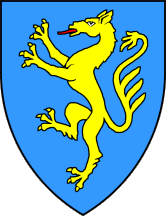 STRATEGIJA RAZVOJA GRADA CRESA ZA RAZDOBLJE OD 2015. DO 2020. GODINESADRŽAJ1.	ZNAČAJKE PODRUČJA	61.1.	Zemljopisne, prirodne i kulturne značajke	61.1.1.	Veličina i osnovne prostorne značajke	61.1.2.	Geomorfološke karakteristike	91.1.3.	Klimatske karakteristike područja	101.1.4.	Prirodna baština	101.1.5.	Kulturno-povijesna i tradicijska baština	131.2.	Kvaliteta života i stanje infrastrukture	161.2.1.	Prometna infrastruktura	161.2.2.	Telekomunikacijska infrastruktura	171.2.3.	Opskrba energijom	181.2.4.	Vodoopskrba, odvodnja i pročišćavanje otpadnih voda	181.2.5.	Gospodarenje otpadom	201.2.6.	Poslovna infrastruktura	201.2.7.	Društvena infrastruktura	211.3.	Gospodarstvo	221.3.1.	Gospodarske značajke	221.3.2.	Zapošljavanje	251.3.3.	Poljoprivreda	261.3.4.	Turizam	311.4.	Demografske i socijalne značajke	331.4.1.	Obrazovanje	361.4.2.	Zdravstvo i socijalna skrb	381.4.3.	Kultura, sport i civilno društvo	391.4.4.	Upravljanje razvojem	392.	SWOT ANALIZA GRADA CRESA	403.	VIZIJA RAZVOJA GRADA CRESA	454.	STRATEŠKI CILJEVI RAZVOJA	465.	OPIS MJERA ZA POSTIZANJE CILJEVA	516.	USKLAĐENOST S NADREĐENIM STRATEŠKIM DOKUMENTIMA	637.	AKCIJSKI PLAN	68POPIS TABLICATablica 1: Osnovni statistički podaci o Gradu Cresu	7Tablica 2: Zaštićena nepokretna kulturno-povijesna baština (materijalna)	13Tablica 3: Zaštićena pokretna kulturno-povijesna baština (materijalna)	15Tablica 4: Osnovni financijski rezultati poduzetnika Grada Cresa (iznosi u tisućama kn)	22Tablica 5: Osnovni financijski rezultati poduzetnika Grada Cresa u 2013. godini	23Tablica 6: Izvoz i uvoz 2011. i 2012. u tisućama kuna	24Tablica 7: Nezaposlene osobe prema kvalifikaciji i spolu	25Tablica 8: Struktura poljoprivrednog zemljišta po namjeni (ha)	27Tablica 9: Poljoprivredne površine Grada Cresa prema kategorijama i vlasništvu (ha)	27Tablica 10: Prikaz načina korištenja parcela (ha) prijavljenih u ARKOD-u	28Tablica 11: Poljoprivredne površine pod kulturama prema zatraženim površinama iz baze jedinstvenih zahtjeva iz 2013. godine na području Grada Cresa	28Tablica 12: Struktura stočarske proizvodnje	29Tablica 13: Broj poljoprivrednih proizvođača prema vrsti poljoprivrednog gospodarstva upisanih u Upisnik poljoprivrednih gospodarstava	30Tablica 14: Dolasci i noćenja turista u grad Cres	32Tablica 15: Stanovništvo prema starosti i spolu	34Tablica 16: Stanovništvo staro 15 i više godina prema spolu i završenoj školi	35Tablica 17: Kućanstva prema veličini i broju članova na području Grada Cresa	35Tablica 18: Obrazovna infrastruktura Grada Cresa	37Tablica 19: Usluge socijalne skrbi Centra za socijalnu skrb Cres-Lošinj	38Tablica 20: Razvojni ciljevi, prioriteti i mjere	49POPIS SLIKASlika 1: Položaj Grada Cresa u Primorsko-goranskoj županiji	8Slika 2: Područja Ekološke mreže NATURA 2000 na području Grada Cresa	12POPIS GRAFIKONAGrafikon 1: Pokrivenost kućanstva komunalnom mrežom	19Grafikon 2: Broj obrtnika u Gradu Cresu u 2013. godini	24Grafikon 3: Dinamika kretanja broja stanovnika od 1991-2011.	33UVODNA RIJEČ GRADONAČELNIKAPoštovani  sugrađani/ke,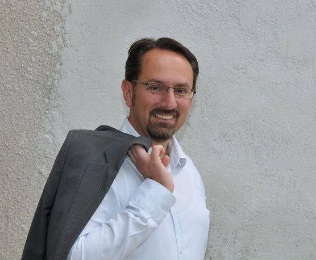 Pred Vama je Strategija razvoja Grada Cresa za razdoblje od 2015. do 2020. godine  koja kao planski dokument donosni temeljne strateške smjernice razvoja Grada Cresa.  Strategija razvoja nije kratkoročna odluka, već osmišljen i konkretan dugoročan plan, kojim se utvrđuje vizija Grada Cresa, dugoročni razvojni ciljevi, mjere i aktivnosti te njihova provedba i evaluacija rezultata i učinaka.Osim što predstavlja okvir za utvrđivanje i provedbu gospodarskog i društvenog razvoja, Strategija razvoja je ujedno i uvjet za prijavu razvojnih projekata za sufinanciranje iz fondova Europske unije kao i pojedinih nacionalnih izvora financiranja. Stoga se nadam da će upravo ovaj dokument biti alat koji će omogućiti ostvarivanje sufinanciranje brojnih planiranih razvojnih projekata iz fondova Europske unije kako bismo poboljšali uvjete za održivi razvoj, za povećanje konkurentnosti i u konačnici  za postizanje više kvalitete života i zadovoljstva svih naših građana.U izradu Strategije  razvoja nastojalo se uključiti što širi spektar dionika s područja Grada Cresa kako bi se identificirale stvarne potrebe. Stoga se ovim putem želim zahvaliti svim sudionicima partnerskih odbora što su svojim angažmanom i sugestijama doprinijeli izradi ovog dokumenta.Budući da Strategija razvoja Grada Cresa za razdoblje od 2015. do 2020. godine nije samo dokument, nego je okvir i alat za provedbu dugoročnog plana razvoja Grada Cresa, njezino usvajanje nije završetak jednog pothvata, nego tek prvi korak u zajedničkom naporu prema ostvarivanju ciljeva koje želimo, koje možemo i koje trebamo  ostvariti. 								GRADONAČELNIK							Kristijan JurjakoZNAČAJKE PODRUČJA Zemljopisne, prirodne i kulturne značajkeVeličina i osnovne prostorne značajkeGrad Cres smješten je u središnjem dijelu Primorsko-goranske županije.  Obuhvaća sjeverni i srednji dio otoka Cresa. Na jugu graniči s Gradom Malim Lošinjem, dok morskom granicom graniči na sjeveru s općinama Mošćeničkom Dragom, Lovranom, Kostrenom te gradovima Opatijom, Rijekom i Kraljevicom, na sjeveroistoku s Općinom Omišalj, na istoku općinama Malinska–Dubašnica, Lopar i Punat te gradovima Krkom i Rabom, a na zapadu s Istarskom županijom. Dobar geografski položaj i dobre prometne veze temelj su povoljne  povezanosti s prometnom mrežom srednje Europe te morem.Područje Grada prostire se na 291,78 km², što čini  8,13% kopnene površine Županije.Grad Cres obuhvaća 26 naselja: Beli, Cres, Dragozetići, Filozići, Grmov, Ivanje, Loznati, Lubenice, Mali Podol, Martinšćica, Merag, Miholašćica, Orlec, Pernat, Porozina, Predošćica, Stanić, Stivan, Sveti Petar, Valun, Važminež, Vidovići, Vodice, Vrana, Zbičina i Zbišina.Prema površini, najveće naselje je Stivan sa 23,41 km², odnosno 8,02% od ukupne površine Grada. Najmanje po veličini je naselje Porozina površine 1,51 km2. Sjedište Grada je naselje Cres. Prevladavaju naselja do 500 stanovnika (izuzetak je naselje Cres s brojem do 2.500 stanovnika). Prosječna veličina naselja prema broju stanovnika iznosi 11,07 stanovnika po naselju.Prema Popisu stanovništva 2011. godine, Grad Cres ima 2.879 stanovnika, što čini 0,97% ukupnog stanovništva Primorsko-goranske županije (296.195). Prema broju stanovnika, najveće je naselje Cres s 2.289 stanovnika, a najmanja Grmov, Vidovići i Zbišina s 2 stanovnika, dok naselja Stanić i Važminež nemaju stalnih stanovnika. Gustoća naseljenosti na području Grada iznosi 9,87 st/km², što je manje od gustoće stanovništva na razini Županije koja iznosi 82,55 st/km².Tablica 1: Osnovni statistički podaci o Gradu CresuIzvor: DZS, popis stanovništva 2011., interno JLSPoložaj Grada Cresa u Primorsko-goranskoj županiji prikazan je na Slici 1.Slika 1: Položaj Grada Cresa u Primorsko-goranskoj županiji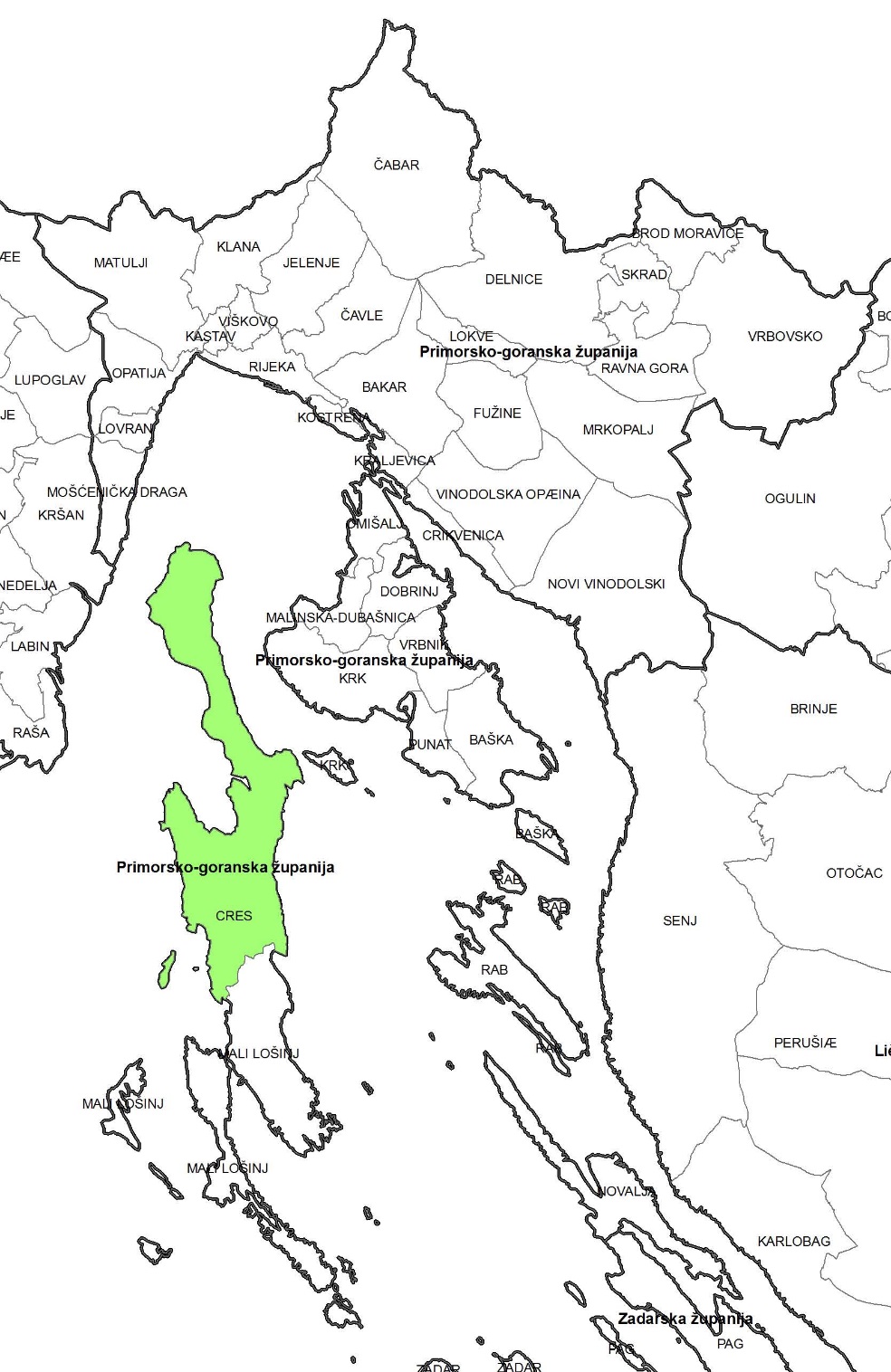 Izvor: AZRA d.o.o., 2015.Geomorfološke karakteristikeSjeverni i istočni dio područja Grada ovjenčan je strmim i surovim stijenama. Najveća visinska kota iznosi 648 m/nm (Gorice). Obalna naselja obiluju  uvalicama, osamljenim plažama i čistim morem. Na području Grada nalaze se otočići Zeča, Visoki i Zaglav. Značajne su prirodne jame: Jama Lipica (Dragozetići), Jama Kus (Vrana), Jama Čampari,  kao i vrulje te podmorske spilje.Litološku podlogu tvore uglavnom karbonatne stijene - vapnenci i dolomiti, što je rezultiralo formiranjem izraženog krškog reljefa. Klastičnih stijena (fliša) ima vrlo malo. Kvartarne tvorevine imaju značaj neočvrslog pokrivača na osnovnoj stijenskoj masi i sastoje se od crvenica, padinskih tvorevina, aktivnog sipara, naplavina i marinskog sedimenta. Osim crvenica, zastupljena su i smeđa tla na vapnencu i dolomitu, crnice na najvišim uzvišenjima i rendzine na dolomitnoj geološkoj podlozi. Zemljišna kombinacija crvenica i rigolanih skeletnih tala nalazi se na područjima uz naselja i na krškim poljima. Ova tla predstavljaju vrijedno poljoprivredno zemljište, a značajna su za škrape, gromače i terase. Lesivirana akrična tla u kombinaciji s crvenicom i smeđim tlom zastupljena su na malim površinama na zapadnom dijelu Tramuntane i obrasla su pretežno šumom. Rijetka su koluvijalna tla (uz južnu obalu Vranskog jezera). Kamenjari se protežu najvećim dijelom uz obale. Za Grad Cres utvrđena je zona maksimalnog seizmičkog intenziteta  VII stupnja po MCS skali.Područje Grada obiluje slatkovodnim lokvama. Prirodni vodni resurs je slatkovodno Vransko jezero. Slatka voda iz jezera izuzetne je kakvoće te se koristi za piće. Prostornim planom Primorsko-goranske županije i Prostornim planom uređenja Grada Cresa, za Vransko jezero utvrđen je status vodoopskrbnog rezervata te je čitav sliv jedinstvena zona stroge zaštite, unutar koje je određena prva zona za zahvat vode. Površina neposrednog sliva Vranskog jezera nije jednoznačno odrediva i mijenja se u ovisnosti o različitim hidrološkim prilikama, a temeljem provedenih analiza određena je površina od oko 24 km2. Prisutan je izvor pitke vode u Piskelu i povremeni vodotoci - bujice. Na području Grada Cresa šume zauzimaju 10.679,22 ha površine, od čega je 5.701,22 ha u državnom vlasništvu, dok je 4.978 ha u privatnom vlasništvu. Od šumskih vrsta prisutni su hrast medunac, grab, brijest, kesten, crnika, crni jasen.Od mineralnih sirovina, na području Grada  su nalazišta tehničkog kamena (vapnenci, dolomitični vapnenci i dolomiti). Tehničko-građevni kamen eksploatira se na lokaciji "Bojnak", površine 24,4 ha.Klimatske karakteristike područjaPodručje Grada Cresa ima umjereno toplu kišnu klimu sa suhim i vrućim ljetom, što je tipična sredozemna klima kvarnerskih otoka. Srednja godišnja temperatura za meteorološku postaju Cres iznosi 14,5°C. Najhladniji mjesec je veljača (6°C), a najtopliji srpanj (24,3°C). Temperature zraka ispod ništice moguće su u razdoblju od studenog do ožujka, dok se temperature od 30°C i više, što se smatra ljetnim vrućinama, javljaju u razdoblju od svibnja do rujna. Podaci o temperaturi zraka s meteorološke postaje Cres za 2013. godinu ukazuju da je srednja godišnja temperatura u 2013. godini bila veća od višegodišnjeg prosjeka i iznosila je 15.7°C. Maksimalna izmjerena temperatura zraka u 2013. godini bila je 39.4°C (4. kolovoza), a minimalna -3.0°C (11. veljače). Jesen je izrazito kišna, osobito listopad te postoji naglašeni manjak oborina u srpnju pa je ljeto dosta sušno. Količina padalina smanjuje se od sjevera prema jugu, sukladno snižavanju otočkog reljefa i udaljavanja od planinskog okvira. Srednja godišnja količina padalina iznosi 1.096 mm. Broj sunčanih sati godišnje iznosi oko 2.300 sati. Prosječno najjači i najučestaliji vjetar je iz smjera NE – bura, a sličnu prosječnu jačinu, ali nešto manju, ima i smjer SE – jugo, no sa znatno manjom učestalošću, a zatim je značajna i učestalost N i NW vjetra, ali s manjom prosječnom jačinom.Prirodna baštinaNa području Grada Cresa, temeljem Zakona o zaštiti prirode, nalaze se zaštićena područja prirode:u kategoriji Posebni rezervat:Fojiška - Pod Predošćica („Kruna“) – posebni rezervat ornitološki (550 ha)Mali bok – Koromačna  („Pod Okladi“) - posebni rezervat ornitološki (900 ha )u kategoriji Spomenik prirode:Sveti Petar, stari hrast – pojedinačni primjerak drveća.Područje se odlikuje bioraznolikošću, bogatom florom i faunom, endemskim vrstama. Područje Tramuntane, na sjevernom djelu otoka Cresa, predstavlja izuzetnu vrijednost prirodne baštine. Na šumskom dijelu ovoga područja, biljni pokrov čine šume visokih hrastova, grabova i kestenova. Brojni su krški fenomeni: ponikve, uvale, škrape i grohote, špilje, jame i doline. Na otoku Cresu obitava najsjevernija europska prirodna populacija bjeloglavih supova (Gyps fulvus), rijetka i ugrožena vrsta. Otočka populacija koja obitava na Cresu (te Krku, Plavniku i Prviću) jedinstvena je stoga što ovdje supovi gnijezda svijaju na okomitim liticama tik nad morem, ponekad i manje od 10 metara iznad morske površine. Na području Grada Cresa nalazi se ornitološki rezervat „Kruna“ značajan po obitavanju bjeloglavih supova, orlova, sokolova, škanjaca, više vrsta ćuka i sova. Ornitološki rezervat „Pod okladi“ također je značajan po gniježđenju supova na strmim liticama neposredno iznad mora. Prirodni fenomen predstavlja slatkovodno Vransko jezero. Jezero je dugačko 5.5 km i široko 1.5 km, a ukupna površina iznosi 5.75 km2. Razina jezera je iznad razine okolnog mora, a njegovo dno ispod morske razine na dubini od 74m. Osim izuzetne ljepote Vransko jezero je zanimljivo i zbog svojih geoloških i hidroloških karakteristika. Jezero je bogato slatkovodnim ribama od kojih su najzastupljenije štuka, linjak i šaran. Brojne lokve dom su velikom broju biljnih i životinjskih vrsta od kojih su mnoge rijetke i ugrožene vrste. Na području Grada nalaze se područja Ekološke mreže NATURA 2000: Kvarnerski otoci HR1000033 – POP (Područja značajna za vrste i stanišne tipove)Cres - rt Grota - Merag HR3000004 – POVS (Područja očuvanja značajna za ptice)Cres - rt Pernat - uvala Tiha HR3000005 – POVS Otok Cres HR2001358 – POVSOtok Zeča HR4000031 – POVS.Slika 2: Područja Ekološke mreže NATURA 2000 na području Grada CresaIzvor: www.natura2000.dzzp.hr , 2015.Kulturno-povijesna i tradicijska baštinaOd zaštićene nepokretne kulturno-povijesne baštine u Gradu Cresu treba istaknuti ruralno-urbane cjeline te bogatstvo sakralnih građevina, posebno crkvi, kapela i samostana, ali i palača. Mnoge sakralne građevine nisu registrirane kao zaštićene, ali su dokumentirane i prepoznate kao važni spomenici graditeljstva, pri čemu se posebno ističu brojne kapele i ostaci kapela. Bogatstvo arheoloških lokaliteta čine prapovijesni pećinski objekti: Beli, Petrićevi: arheološka zona Banićeve pećine i Čampari te brojne prapovijesne gradine te etnološke cjeline/zaseoci i pastirski stanovi. Od zaštićene pokretne kulturno-povijesne baštine ističe se bogatstvo crkvenog inventara i predmeta, arheološka zbirka amfora s rta Pernat i arheološka zbirka, dok se od etnografskih predmeta izdvajaju narodne nošnje. Najstariji hrvatski spomenik Valunska ploča, pisana glagoljicom u XI. st., nalazi se na otoku Cresu.Tablica 2: Zaštićena nepokretna kulturno-povijesna baština (materijalna)Izvor: Grad Cres, Ministarstvo kulture, 2015.Tablica 3: Zaštićena pokretna kulturno-povijesna baština (materijalna)Izvor: Grad Cres, Ministarstvo kulture, 2015.Kvaliteta života i stanje infrastrukturePrometna infrastrukturaDobra i kvalitetna infrastruktura temelj je kvalitete života stanovnika te pokazatelj razvoja društva. Područjem Grada Cresa prolaze dvije državne ceste (DC 100, DC 101) dužinom od 61 km, dvije županijske ceste  (ŽC 5124, ŽC 5137) koje se Gradom protežu u dužini od 11,3 km te šest lokalnih u dužini od 17,8 km. Na mrežu javnih cesta nadovezuje se razgranat sustav gradskih nerazvrstanih cesta, u dužini od 168,5 km, koji pridonosi dobroj povezanosti naselja unutar područja Grada. Izravna povezanost otoka Cresa s otokom Lošinjem ostvaruje se preko pokretnog mosta u Osoru koji se dva puta dnevno zatvara za cestovni te otvara za brodski promet.Prometna signalizacija je u skladu s propisima i zakonima, a razvijena prometna mreža infrastrukturno u vrlo dobrom stanju pa možemo reći da je stanje županijskih i lokalnih cesta na području Grada na zadovoljavajućoj razini jer su sve javne ceste asfaltirane, no standard održavanja ne prati potrebe. Naime, potrebna je rekonstrukcija prometnica i ključnih raskrižja, a zbog nedovoljne širine ceste, najveći problem predstavlja državna cesta D100  koja je ujedno i glavna prometna okosnica jer se proteže cijelom dužinom otoka.Povoljni mikroklimatski uvjeti i osebujna priroda omogućuju aktivan odmor čemu pridonose i nekoliko uređenih šetnica i pješačkih staza , ukupne dužine 43,8 km.Javni prijevoz putnika na području Grada Cresa obavlja poduzeće „Autotrans“ d.o.o. Cres. U naselju Cres nalazi se autobusno stajalište s mogućnošću prihvata nekoliko autobusa, dok su na području Grada ukupno 23 autobusna stajališta, te se promet odvija na 15 autobusnih linija dnevno, no povezanost između naselja ne zadovoljava potrebe stanovništva, stoga je Grad Cres trenutno u fazi izgradnje autobusnog kolodvora. Kako bi se podigla kvaliteta prometnog sustava, a ujedno i postigao veći stupanj sigurnosti odvijanja prometa, javni promet je potrebno „nadopuniti“ uvođenjem dodatnih linija te primjerice turističkim vlakićima ili mini busevima kojima bi se povećala i prometna ponuda turističkog značaja. Uz javni prijevoz, usluge u lokalnom prijevozu obavljaju i 2 taxi službe.Pomorski promet na području Grada Cresa odvija se pomoću trajektnih luka Porozine i Merag  s dvije trajektne linije koje su visokofrekventne i prevoze veliki broj putnika i vozila te omogućuju dobru povezanost s kopnom. Uz trajektne linije, na području Grada prometuje i jedna katamaranska linija, a promet se ostvaruje i preko luka za javni promet putnika lokalnog značaja (Morska luka Cres, Beli, Martinšćica, Valun) te dvije luke posebne namjene (Marina Brodogradilište Cres  te ACI Marina ). Gradskim akvatorijem prolaze unutarnji plovni putevi koji omogućavaju dostupnost svim dijelovima obale te povezuju naselja s ostalim lukama i obalnim područjima, a krajnjim jugozapadnim dijelom akvatorija Grada Cresa prolazi i međunarodni plovni put. Prometnu povezanost sa susjednim otocima te županijskim središtem Rijekom potrebno je poboljšati uvođenjem novih brzih brodskih linija (katamaranima) te češćim voznim redom.Zračni promet odvija se preko interventnog heliodroma u naselju Cres. Ostali sadržaji koji bi bili u funkciji zračnog prometa na području Grada ne postoje, već se isti odvija preko Zračne luke Rijeka koja je smještena na otoku Krku te ima značenje za cijelu Županiju te Zračne luke Mali Lošinj.Telekomunikacijska infrastrukturaPoštanski promet na području Grada Cresa organizira i obavlja „Hrvatska pošta“ d.d. Obzirom da su poštanski uredi organizirani samo u naseljima Cres i Martinšćica, potrebe korisnika nisu zadovoljene jer pristupačnost poštanske mreže na tom području nije osigurana. Područje Grada u potpunosti je pokriveno mobilnom telefonijom, dok fiksnom telefonijom nisu pokrivena naselja Važminež i Zbišine. Telekomunikacijski promet obavlja više operatera, a dobra pokrivenost mobilnom mrežom omogućuje i  spajanje računala na brzu internetsku mrežu odnosno korištenje širokopojasnog pristupa internetu. Prema javno dostupnim podacima, ukupan postotak kućanstva koji koriste širokopojasni pristup je 55,63%, od čega najviše (41,64%) koristi brzinu pristupa od 2 do 4 Mbit/s, a područje Grada u potpunosti je pokriveno 3G mrežom. S druge strane, pokrivenost 4G mrežom je vrlo loša i ista je prisutna samo u naselju Cres i dijelu naselja Martinšćica. Iako je izgrađenost telekomunikacijske mreže zadovoljavajuća, potrebna je rekonstrukcija iste u smislu uvođenja novih usluga i tehnologija te povećanja kapaciteta mreža, izgradnje novih baznih postaja, kao i dodatno investiranje u širokopojasnu infrastrukturu.Opskrba energijomDistributer za obavljanje djelatnosti električne energije za područje Grada Cresa je HEP ODS – Elektroprimorje Rijeka. Područje Grada napaja se električnom energijom na 10 kV nivou preko trafostanica 35/10(20) kV Cres i 35/10(20) kV Hrasta, dok se distribucija prema potrošačima vrši iz 47 trafostanica 10(20)/0,4 kV te 3 trafostanice u vlasništvu potrošača. Dužina srednje naponske mreže je 116 386 m od čega je 78 029  izvedeno nadzemno, a 38 357 m podzemno. Cijelo područje Grada Cresa u potpunosti je pokriveno sustavom električne energije i potrebe za napajanjem potrošača su zadovoljavajuće, no da bi se osigurala kvalitetna distribucija električne energije, potrebne su rekonstrukcije na mreži i trafostanicama. U trenutnoj energetskoj potrošnji velika je zastupljenost drva, ekstra lakog lož ulja i električne energije, a obzirom na udaljenost budućih magistralnih plinovoda od područja Grada, cilj je što veći razvoj mreže UNP-a (ukapljenog naftnog plina) i obnovljivih izvora energije kao zamjensko rješenje do dovođenja prirodnog plina na otok. Naime, područje Grada Cresa obiluje potencijalima za korištenje obnovljivih izvora energije (sunce, more, vjetar…), ali se isti ne koriste dovoljno već samo na nekoliko javnih objekata (osnovna škola u naselju Cres i svjetionik) te na privatnim kućama kao termopaneli i fotonaponske elektrane. Ipak, prostornim planom Primorsko-goranske županije planira se izgradnja solarnih elektrana na više lokacija na području Grada Cresa.Vodoopskrba, odvodnja i pročišćavanje otpadnih vodaOpskrba vodom Grada Cresa obavlja se preko vodoopskrbnog sustava Cres – Lošinj iz crpilišta Vransko jezero, s dužinom mreže većom od 200 km. Mreža vodoopskrbnih cjevovoda i hidranata izvedena je na većem dijelu Grada, a vodovodnom mrežom pokriveno je samo 11 naselja (42%). Ostala naselja pitkom vodom snabdijevaju se iz autocisterne. Na vodovodnu mrežu priključeno je 97% kućanstva. Prema posljednjim podacima, godišnja potrošnja pitke vode je u 2015. iznosila 451.125 m3.. Za vodoopskrbu Grada Cresa zaduženo je komunalno poduzeće „Vodoopskrba i odvodnja Cres Lošinj“ d.o.o. Cres. Odvodnja otpadnih voda koje obuhvaća područje Grada Cresa vrši se putem razdjelnih kanalizacijskih sustava, a sustav odvodnje i pročišćavanja otpadnih voda nije jedinstven već je podijeljen po aglomeracijama (nepovezan i mješovitog tipa). Naime, sustav odvodnje riješen je na način da se odvojeno prikupljaju oborinske te sanitarne otpadne vode koje se pomoću podmorskih ispusta puštaju u more. Na kanalizacijsku mrežu priključeno je cca 90% kućanstva, a odvodnja otpadnih voda riješena je samo u naseljima Cres, Valun i Martinščica dok se problem odvodnje u nepriključenim područjima rješava ispuštanjem otpadnih voda u sabirne i septičke jame koje se prazne prema potrebi. Na području Grada Cresa za sada se nalaze dva pročistača, ali s ciljem zaštite podzemnih voda i mora, poduzeće „Vodoopskrba i odvodnja Cres Lošinj“ d.o.o. radi na ubrzanoj izgradnji kanalizacijske mreže te uređaja za pročišćavanje otpadnih voda i podmorskih ispusta. Iz prikaza pokrivenosti kućanstava komunalnom infrastrukturom, najveći  nedostatak vidljiv je u području sustava odvodnje što prikazuje Grafikon 1.Grafikon 1: Pokrivenost kućanstva komunalnom mrežomIzvor: Obrada AZRA, 2015.Gospodarenje otpadomZa djelatnost prikupljanja i odvoza komunalnog otpada na području Grada Cresa zaduženo je poduzeće „Komunalne usluge Cres Lošinj“ d.o.o., a odlagalište komunalnog te građevinskog otpada nalazi se na lokaciji Pržić. Prema Planu gospodarenja otpadom, na području Grada nalaze se tri divlja odlagališta kod kojih je u tijeku sanacija. Sustavom organiziranog prikupljanja otpada obuhvaćeno je 20 naselja (77%), a uveden je i sustav odvojenog prikupljanja (zeleni otoci). Prikupljanje otpada u zimskom periodu vrši se od dva do četiri puta tjedno (ovisno u kojem naselju) dok u ljetnom svakodnevno. Na području Grada Cresa, na kraju 2015. godine sakupljeno je 3.963,541 tona miješanog komunalnog otpada, 391,67 tona glomaznog otpada te 67,242 tone staklene ambalaže. Sustav gospodarenja otpadom na području Grada. Sustav gospodarenja otpadom na području Grada Cresa dio je Projekta uspostave cjelovitog sustava gospodarenja otpadom na području Primorsko-goranske županije s Centrom za gospodarenje otpadom „Marišćina“ kao okosnicom u uspostavi cjelovitog sustava gospodarenjem otpadom u Primorsko-goranskoj županiji. Uspostava novog sustava podrazumijeva i izgradnju pretovarnih stanica s pratećim objektima na području županije radi transporta otpada u Centar „Marišćinu“, a postojeća odlagališta otpada  u županiji se moraju zatvoriti i sanirati.Sukladno tome Grad Cres je u 2016. godini završio izgradnju pretovarne stanice na „Pržiću“, a planira se izradnja reciklažnog dvorišta i kompostane te provedba sanacije dosadašnjeg odlagališta „Pržić“.Poslovna infrastrukturaVeliki potencijal za gospodarski razvoj ima Poduzetnička zona „Volnik“, ukupne površine 9,3 ha. Zona je još pretežito neizgrađena (izgrađeno oko 2 ha), a namijenjena je poslovnim, proizvodnim, prerađivačkim, trgovačkim, servisnim, skladišnim, komunalnim djelatnostima i njima pratećim sadržajima. Svrha osnivanja Poduzetničke zone „Volnik“ je poticanje razvoja poduzetništva kao pokretačke snage lokalnog održivog gospodarskog razvoja – povećanje broja gospodarskih subjekata, poboljšanje poslovnih rezultata i konkurentnosti poduzetnika, porast zaposlenosti te povećanje udjela proizvodnje i usluga u ukupnom gospodarstvu Grada Cresa.Osim spomenute poduzetničke zone, Prostornim planom uređenja Grada Cresa predviđene su još 4 zone:pretežito uslužne: Loznati - K12, neizgrađena, površine 1,23 ha i Orlec - K13, neizgrađena, površine 2,78 ha,manje proizvodne - Pržić - K2, neizgrađena, površine 0,94 ha,komunalno-servisne - Cres (Pogonski ured HEP-a) - K3, pretežito neizgrađena, površine 0,46 ha od čega je 0,27 ha izgrađeno.Također, u planu su i zone ugostiteljsko-turističke namjene: hoteli s pratećim sadržajima, trgovačke, uslužne, ugostiteljske, športske, rekreativne i zabavne te slične namjene, turistička naselja te kampovi – autokampovi. U naselju Cres postoji i luka nautičkog turizma -  ACI Marina. Grad Cres provodi aktivnosti za razvoj poduzetništva u smislu:smanjenja komunalnog doprinosa za nove poduzetnikePrograma potpora poljoprivredi i ruralnom razvoju grada Cresa 2015.-2017.Društvena infrastrukturaDruštvena infrastruktura u Gradu Cresu namijenjena aktivnostima lokalne zajednice, nije zastupljena u dovoljnoj mjeri. Postoji jedna kino dvorana, koju je potrebno obnoviti, te prostor ljetnog kina koje je modernizirano i redovito u funkciji u ljetnim mjesecima, zatim knjižnica i sportska dvorana u sklopu osnovne škole. Također, djeluju muzej i galerije, no društvena infrastruktura, posebno namijenjena aktivnostima i radu udruga nije adekvatna. Većina društvene infrastrukture te društvenih i javnih usluga locirana je u samom naselju Cresu, što otežava dostupnost usluga i mogućnosti stanovnicima svih naselja Grada Cresa.GospodarstvoGospodarske značajkeNa temelju izračuna Ministarstva regionalnog razvoja i fondova EU, Grad Cres nalazi se u V. skupini s indeksom razvijenosti od 128,05%. Primorsko-goranska županija prema klasifikaciji županija nalazi se u IV. skupini s indeksom razvijenosti koji iznosi 139,21%.U sljedećim tablicama dati je prikaz stanja gospodarstva Grada Cresa.Tablica 4: Osnovni financijski rezultati poduzetnika Grada Cresa (iznosi u tisućama kn)Izvor: FINA, Osnovni financijski rezultati poduzetnika RH po gradovima i općinama., 2014.Na području Grada Cresa kod pravnih osoba/subjekata zaposleno je ukupno 724 osoba, što predstavlja tek 1,2% ukupno zaposlenih u pravnim osobama u Primorsko-goranskoj županiji. Prema podacima Hrvatskog zavoda za mirovinsko osiguranje, ukupan broj zaposlenih u pravnim osobama na dan 30.06.2015. godine iznosi 1.445 osoba, odnosno osiguranika.Ukupni prihodi ostvareni su u iznosu od 284.593.000,00 kuna, što je za 14,1% više nego prethodne godine. Pravne osobe/subjekti su u 2013. godini poslovali s pozitivnim poslovnim rezultatom, odnosno dobiti od 12.849.000,00 kuna, što je za gotovo 84% više od prethodne.Tablica 5: Osnovni financijski rezultati poduzetnika Grada Cresa u 2013. godiniIzvor: HGK, Poslovanje poduzetnika Grada Cresa, 2014.Promatrano prema područjima djelatnosti na ukupne rezultate poslovanja pravnih osoba/subjekata Grada Cresa, dominantan je utjecaj trgovine na veliko i malo (16 tvrtki i 42 zaposlenih), građevinarstva (13 tvrtki i 108 zaposlenih), prerađivačke industrije (11 tvrtki i 68 zaposlenih) i djelatnosti pružanja smještaja te pripreme i usluživanja hrane, koja i ima najveći broj zaposlenih (11 tvrtki i 226 zaposlenih), dok je utjecaj ostalih djelatnosti mali.Tablica 6: Izvoz i uvoz 2011. i 2012. u tisućama kunaIzvor: DZS, Priopćenja i statistička izvješća, broj: 4.2.4., 2013.Prema zadnjim raspoloživim podacima Državnog zavoda za statistiku, u 2012. godini pravne osobe/subjekti Grada Cresa sudjelovali su s manje od 1% u ukupnom izvozu i uvozu Primorsko – goranske županije. Ukupan izvoz zabilježen je u iznosu od 2,3 milijuna kuna te uvoz sa 4,6 milijuna kuna. U odnosu na 2011. godinu, ostvaren je veći uvoz te manji izvoz.Na području Grada Cresa jače je razvijeno obrtništvo od malog i srednjeg poduzetništva. Prema podacima Obrtnog registra bilo je ukupno 157 obrta, odnosno 163 obrtnika. Najvećim dijelom prevladavaju muški vlasnici obrta, dok u fazi mirovanja trenutno nema obrta.  Iz grafikona je vidljivo da su na području Grada najviše zastupljeni ugostiteljski obrti (33,7%). Grafikon 2: Broj obrtnika u Gradu Cresu u 2013. godiniIzvor: Obrtnička komora Primorsko-goranske županije,; HGKZapošljavanjePrema bazi podataka Hrvatskog zavoda za zapošljavanje, u Gradu Cresu 2014. godine prosječan broj nezaposlenih iznosio je 67 osoba, od čega 39 žena (58,2%) te 28 muškaraca (41,8%). Najveći broj nezaposlenih bio je u prva tri mjeseca (prosječno 118 osoba), dok u srpnju, kolovozu i rujnu taj broj pada na 30, obzirom da je izražena visoka sezonalnost zapošljavanja tijekom ljetnih mjeseci. Najtraženije struke su kuhari i konobari. Detaljan pregled prema razini obrazovanja i spolu prikazan je u sljedećoj tablici.Tablica 7: Nezaposlene osobe prema kvalifikaciji i spoluIzvor: Hrvatski zavod za zapošljavanje, Statistička baza podataka, 2015.Na području Grada Cresa, najveći broj nezaposlenih osoba su osobe sa srednjoškolskim obrazovanjem do 3 godine,  koje čine 55,2% ukupnog broja nezaposlenih u Gradu. Postotak je nešto manji nego u Primorsko-goranskoj županiji, gdje osobe sa srednjoškolskim obrazovanjem čine 59,8% od ukupnog broja nezaposlenih.PoljoprivredaPoljoprivreda je uglavnom dopunska/sekundarna djelatnost obzirom da područje oskudijeva većim površinama obradivog zemljišta, što predstavlja jednu od glavnih prepreka za veći razvoj intenzivne poljoprivredne proizvodnje. Karakteristika poljoprivrede su vrlo male raštrkane parcele (usitnjenost posjeda). Poljoprivredna djelatnost bazira se na maslinarstvu i ovčarstvu. Masline se uzgajaju ekstenzivno i na tradicionalan način. Maslinici su stari, zasađeni na krškom terenu, kamenim terasama koje nisu pogodne za strojnu obradu, navodnjavanje i provođenje opsežnijih mjera zaštite od štetnika. Maslinarstvo se bazira na autohtonim sortama ( 'Slivnjača' ili 'Simjaca' 85%, 'Plominka' 10%, 'Rosulja' sa oko 3%, a ostatak čine razne druge sorte nepoznatog porijekla poznate pod lokalnim nazivom 'Divikuje'). Prema višegodišnjem prosjeku urod maslina na otoku Cresu je oko 300  tona maslina godišnje.Poljoprivrednici su ujedinjeni u nekoliko udruga i u dvije zadruge (PZ Cres i PZ Loznati). Nema zajedničkog pristupa tržištu u cilju razvoja poslovnih prilika, pa se zbog toga većina poljoprivredne proizvodnje i distribucije temelji na individualnoj inicijativi. Budući da je količina proizvodnje mala, proizvodi se uglavnom prodaju na kućnom pragu ili lokalnim tržnicama. PZ Cres zapošljava radnike u poljoprivrednom sektoru i od poljoprivrednika otkupljuje dio proizvedenog maslinovog ulja te ga prodaje pod imenom „Ekstra djevičansko maslinovo ulje Cres“ koje je nedavno lokalna udruga Ulika registrirala kao zaštićenu oznaku izvornosti. Maslinovo ulje s Cresa treći je hrvatski autohtoni proizvod u Upisniku oznaka izvornosti Ministarstva poljoprivrede. Ujedno je naziv registriran oznakom izvornosti i zaštićen na zajedničkom EU tržištu, objavom u Službenom listu Europske unije 15. srpnja 2015. godine.Prema Popisu poljoprivrede 2003. godine, od ukupne površine Grada (291,78 km2) na raspoložive površine poljoprivrednog zemljišta otpada  22,65 km², odnosno 7,76%. U svrhu poljoprivredne proizvodnje koristi se 15,65 km², što je 69,09% od ukupno raspoložive površine  poljoprivrednog zemljišta, odnosno 5,36% od ukupne površine Grada.Tablica 8: Struktura poljoprivrednog zemljišta po namjeni (ha)Izvor: DZS, Popis poljoprivrede 2003.Najviše površine zauzimaju pašnjaci s 1.476,33 ha, odnosno  94,33%, što je vidljivo u Tablici 8.Prema podacima Agencije za plaćanja u poljoprivredi, ribarstvu i ruralnom razvoju (APPRRR), poljoprivredne površine zauzimaju ukupno 2.357,19 ha, od čega oranice zauzimaju 4,59 ha, staklenici na oranici 0,02 ha, livade 0,06 ha, krški pašnjak 2.108,66 ha, maslinici 220,73 ha, voćnjaci 2,61 ha, vinogradi 0,27 ha, mješoviti trajni nasad 6,42 ha, dok na ostale vrste korištenja zemljišta otpada 13,83 ha. U privatnom vlasništvu nalazi se 1.564,78 ha poljoprivredne površine, dok je u državnom vlasništvu 791,6 ha poljoprivredne površine.Tablica 9: Poljoprivredne površine Grada Cresa prema kategorijama i vlasništvu (ha)Izvor: APPRRR, 2014.Prema podacima APPRRR-a, najčešći način korištenja parcela (prijavljenih u ARKOD-u )  su krški pašnjaci  na 1.150 parcela te maslinici na 1.208 parcela, a ostalo je u manjem ili neznatnom udjelu. Ukupno se za poljoprivrednu proizvodnju koristi 2.357,19 ha, na ukupno 2.480 parcela.Tablica 10: Prikaz načina korištenja parcela (ha) prijavljenih u ARKOD-uIzvor: APPRRR, 2014. godineProsječna veličina proizvodnih parcela iznosi 0,95 ha. Na temelju rezultata upisa poljoprivrednih gospodarstva u ARKOD, vidljivo je da je proizvodnja otežana radi usitnjenosti površina te disperzije proizvodnih parcela.Tablica 11: Poljoprivredne površine pod kulturama prema zatraženim površinama iz baze jedinstvenih zahtjeva iz 2013. godine na području Grada CresaIzvor: APPRRR, baza jedinstvenih zahtjeva za 2013. godinu ISAP Prema podacima APPRRR-a, iz baze jedinstvenih zahtjeva za 2013. godinu ISAP, obzirom na zatraženu potporu, prema površini najzastupljeniji je krški pašnjak na 1.347,3 ha površine, maslina na 121,55 ha, dok su povrće, voćne vrste i plemenita vinova loza manje ili neznatno zastupljene.Osim maslinarstva, najznačajnija voćarska proizvodnja je uzgoj trešanja i smokava, dok se ostale voćne vrste uzgajaju u znatno manjoj mjeri u sklopu mješovitih trajnih nasada ili pak pojedinačnih stabala (jabuke, kruške, šljive, breskve, marelice).Stanovništvo se bavi i uzgojem ljekovitog bilja te pčelarstvom. U naselju Martinšćica postoji mali pogon za proizvodnju eteričnih ulja. S pogleda pčelarske proizvodnje, najznačajnije su paše kadulje (Salvia officinalis) te je kaduljin med posebice cijenjen zahvaljujući svojoj iznimnoj kvaliteti.  Pčelarstvo je dopunska djelatnost, s izuzetkom jednog proizvođača koji se pčelarstvom bavi profesionalno.Prema podacima iz Popisa poljoprivrede 2003. godine, u strukturi stočarske proizvodnje najviše je bio zastupljen uzgoj ovaca s 6.354 jedinki, zatim uzgoj peradi s 557 jedinki, koza sa 68   jedinki, kunića s 26 jedinki,  dok je najmanje zastupljen uzgoj goveda s 1 jedinkom.Tablica 12: Struktura stočarske proizvodnjeIzvor: DZS, Popis poljoprivrede 2003.; Hrvatska poljoprivredna agencija, 2015.Danas je u stočarskoj proizvodnji najznačajnije ovčarstvo. Prema podacima HPA, u 2013. godini broj ovaca iznosio je 10.832 jedinke, a 2014. godine u uzgoju je bilo 8.048 jedinki. Uzgoj ovaca obavlja se na ekstenzivan način isključivo radi proizvodnje mesa koje je dijelom namijenjeno lokalnoj potrošnji dok se ostatak prodaje na kopnu. Nema proizvodnje mliječnih proizvoda, a vuna se baca. Broj ovaca je u stalnom opadanju, djelomice zbog starenja ovčara i napuštanja uzgoja, no ponajviše zbog nazočnosti divljih svinja koje nanose veliku štetu (ubijajući janjce i rušenjem suhozida). Napuštanje pašnjaka i prirodno širenje šuma postupno mijenja krajobraz i prirodna staništa te povećava sukob interesa između šumarstva i ovčarstva.Uzgaja se autohtona pasmina creska ovca (creska pramenka).Poljoprivredna zadruga Cres posjeduje jedinu klaonicu na otoku koja se koristi isključivo za klanje ovaca i janjaca. Zadruga je prva u Hrvatskoj dobila prestižnu Deklaraciju ekološkog proizvoda za svoju proizvodnju eko-janjetine u sklopu projekta "Proizvodnja janjetine sa znakom ekološkog proizvoda Hrvatske". PZ Cres posjeduje svoje vlastito stado od oko 3.500  ovaca.Tablica 13: Broj poljoprivrednih proizvođača prema vrsti poljoprivrednog gospodarstva upisanih u Upisnik poljoprivrednih gospodarstavaIzvor: APPRRR, 2014. godineU Upisnik poljoprivrednih gospodarstava ukupno je upisano 252 poljoprivredna gospodarstva,  od čega su 243 obiteljska gospodarstva (OPG) koji su zapravo nositelji poljoprivredne proizvodnje (Tablica 13).Lovno i ribolovno gospodarstvoNa području Grada nalazi se Zajedničko otvoreno lovište VIII/130 „Tramuntana“, Zajedničko otvoreno lovište VIII/107 „Batajna – Hraste“ (dozvoljen je samo uzgoj autohtone divljači),  VIII/108 „Cres“, Državno uzgajalište divljači VIII/27 Zeča. Glavne vrste divljači u lovištu VIII/130 Tramuntana su divlja svinja, jelen lopatar, muflon, zec obični, jarebica, dok su sporedne vrste golub grivnjaš, kuna bjelica, vrana siva, šojka kreštalica, šljuka bena. Lovozakupnik je Lovačko društvo "Orebica" Cres. Glavna vrsta divljači u lovištu VIII/107 Batajna – Hraste  je zec obični, dok su sporedne vrste jarebica kamenjarka, kuna bjelica, fazan, divlja svinja, jelen lopatar, šljuka bena.  Lovozakupnik je  Udruga „Pramenka“. Glavne vrste divljači u lovištu VIII/108 „Cres“ su zec obični, fazan, jelen lopatar i divlja svinja, dok su sporedne vrste golub grivnjaš, kuna bjelica, vrana siva, jarebica, šljuka bena. Lovozakupnik je Lovačko društvo "Orebica" Cres. Postoji Lovački dom "Sveti Vid", Cres. Glavne vrste divljači u lovištu VIII/27 Zeča je kunić divlji, dok su sporedne vrste  fazan, divlja patka, divlji golub i šljuka bena. U uzgajalištu se nalazi lovačka kuća. Lovozakupnik je  tvrtka MA-RA d.o.o. iz Zagreba. Veliki problem predstavlja prisutnost nezavičajne divljači (divljih svinja i jelena lopatara) koji čine značajne štete gospodarstvu Grada Cresa (posebno poljoprivredi), ali i bioraznolikosti otoka te bi se temeljem donesenih odluka ova divljač trebala u potpunosti izloviti s otoka.Važnu ulogu za cijelo područje otoka Cresa, ali i samog Grada ima razvoj ribarstva i marikulture. Na zapadnoj obali otoka Cresa, u uvali Veli Bok, nalazi se ribogojilište kojim upravlja tvrtka Orada Adriatic d.o.o., a osnovna joj je djelatnost uzgoj bijele ribe – orade i brancina. Na ribogojilištu kojim tvrtka upravlja proizvodi se riba vrhunske kvalitete, koja se prodaje na tržištima Hrvatske, Italije i Slovenije.TurizamPrema Pravilniku o proglašenju i razvrstavanju turističkih mjesta i razrede, Grad Cres smješten je u D razred, a još je nekoliko naselja kategorizirano: Beli – C, Cres – A, Martinšćica – A, Mihilašćica – A, Porozina – C, Stivan – C te Valun – A razred.Turizam je ključna djelatnost cijelog otoka Cresa, o čemu govori činjenica o postojanju turizma na tom području već 170 godina. Svojom raznovrsnom turističkom ponudom, gastronomijom, manifestacijama, kulturnim i povijesnim spomenicima, Cres se može svrstati u sam vrh hrvatskog turizma. Odlični mikroklimatski uvjeti i osebujna priroda omogućuju aktivan i raznovrstan odmor, a tome pridonosi i 40-ak kilometara pješačkih staza i šetnica. Također, Grad Cres obiluje brojnim ugostiteljskim objektima koji njeguju tradicionalnu kuhinju te nude posjetiteljima bogatu gastronomsku ponudu.Sunce i more predstavljaju dominantan turistički proizvod ne samo Grada Cresa već i cijelog otoka te je zasigurno i proizvod najvišeg značaja i potencijala u budućnosti. Osim toga, veliki potencijal imaju za sada još slabije razvijeni „aktivni“ proizvodi – nautički turizam, ronjenje, planinarenje i hodanje, biciklizam i sl.Od dodatnih turističkih sadržaja ističu se biciklističke staze, sajam autohtonih proizvoda, muzej ovčarstva, radionice o izradi predmeta od filcane ovčje vune i dr.Ipak, s druge strane naglašena je visoka sezonalnost, opterećenost infrastrukture, onečišćenje, pojačana buka i prometna zakrčenost. Problem sezonalnosti očituje se i u broju zaposlenih u turističkom sektoru koji uzrokuje veliki protok radnika koji se izmjenjuju svake godine, što stvara gospodarsku nestabilnost i negativan učinak na mlade te svoju priliku za stalnim poslom vide u odlasku s otoka.Turistička aktivnost koncentrirana je u ljetnom razdoblju zbog specifičnosti smještajne ponude i nedostatka pratećih sadržaja. Turističkim sektorom uglavnom upravljaju velike kompanije (Jadranka d.d. i Cresanka d.d.) koje posjeduju najveći dio smještajnih kapaciteta. Jedina dva hotela otvorena su samo za vrijeme ljetne sezone, a raspolažu sa 587 ležajeva. Ostatak ležajeva raspoređen je u turističkim apartmanima/sobama (3.790 ležajeva) te u 4 kampa (5.651 mjesto). Tablica 14: Dolasci i noćenja turista u grad CresIzvor: Turistička zajednica Grada Cresa, 2015.U razdoblju između 2013. i 214. godine, smanjio se broj dolazaka turista za 1,3%, ali su se noćenja povećala za 1,5%. Domaći turisti ostvaruju tek manji dio od ukupnih dolazaka i noćenja. Od stranih gostiju, najviše dolazaka (29,8%) i noćenja (35,9%) u 2014. godini ostvarili su gosti iz Njemačke, zatim iz Italije i Slovenije, dok nešto manje gosti iz Austrije, Češke i ostalih zemalja. Demografske i socijalne značajkeU razdoblju od 1991. do 2011. godine ukupni se broj stanovnika smanjio za 92 osobe, odnosno 3,1%. U razdoblju od 1991. do 2001. bilježi se pad broja stanovnika za 12 osoba, odnosno 0,40%, a od 2001. do 2011. zamjetan je pad broja stanovnika za 80 osoba, odnosno 2,70%. U posljednjih deset godina, zabilježen je rast broja stanovnika u naseljima Beli, Filozići, Loznati, Merag, Miholašćica, Porozina, Stivan, Sveti Petar i Valun.  Konstantan pad broja stanovnika u posljednjih 20 godina bilježe naselja Lubenice, Mali Podol, Martinšćica, Orlec, Pernat, Predošćica, Vidovići, Vrana, Zbićina i Zbišina, dok konstantan porast bilježe naselja Merag, Porozina i Stivan.  Dinamika kretanja broja stanovnika u razdoblju od 1991.-2011. godine vidljiva je iz Grafikona 3.Grafikon 3: Dinamika kretanja broja stanovnika od 1991-2011.Izvor: DZS, Naselja i stanovništvo RH 1857. – 2001., Popis stanovništva 2001. i 2011. Vitalni indeks, odnosno broj živorođenih na 100 umrlih, za Grad Cres u 2013. godini iznosio je 71,4. Vitalni indeks jedan je od pokazatelja negativnih demografskih trendova, odnosno smanjenja broja stanovnika i ruralne depopulacije područja te posljedica negativnog prirodnog prirasta (-10) koji karakterizira i cijelu Primorsko-goransku županiju. Prema Popisu stanovništva 2011. godine, udio stanovnika mlađih od 20 godina (506 stanovnika) iznosi 17,58%, udio stanovnika starosti između 20 i 60 godina (1605) iznosi 55,75%, dok udio stanovnika od 60 i više godina (768) iznosi 26,68%. U strukturi stanovništva po spolu, muškarci (50,02%) su nešto zastupljeniji od žena  (49,98%) u ukupnom broju stanovnika.Tablica 15: Stanovništvo prema starosti i spoluIzvor: DZS, Popis stanovništva 2011.U odnosu na 2001. godinu, broj stanovnika mlađih od 20 godina (632) smanjio se za 126 stanovnika, broj stanovnika između 20 i 59 godina (1555) povećao se za 50, dok se broj stanovnika od 60 i više godina (757) povećao za 11 stanovnika. Indeks starenja iznosi 151,78%, dok je prema podacima iz 2001. godine iznosio 119,78%, što ukazuje na starenje populacije. Prema kontingentu stanovništva po gradovima/općinama iz Popisa stanovništva 2011. prosječna starost stanovnika Grada Cresa je 44,3 godine, dok je za Primorsko-goransku županiju 43,9 godina.Podaci iz Popisa stanovništva 2011. godine prema školskoj spremi stanovništva starijeg od 15 godina ukazuju da je:bez školske spreme bilo 0,32% osoba,nepotpuno osnovno obrazovanje imalo 3,67% osoba,neki stupanj obrazovanja (osnovno, srednje, više i visoko) imalo 96,01% osoba (najbrojniji su oni sa srednjoškolskim obrazovanjem),doktorat znanosti imalo 5 osoba.Podaci su prikazani u Tablici 16.Tablica 16: Stanovništvo staro 15 i više godina prema spolu i završenoj školiIzvor: DZS, Popis stanovništva 2011. Postotak stanovništva bez školske spreme se smanjio u odnosu na 2001. godinu kada je iznosio 0,67% te povećao postotak stanovništva s nekim stupnjem obrazovanja kada je iznosio 76,83%.Prema nacionalnosti, 86,94% stanovnika su Hrvati (2.503), 9,76% stanovnika su pripadnici nacionalnih manjina (281),  0,45% je pripadnika ostalih narodnosti (13), dok se ostali nisu izjasnili. Prema popisu stanovništva iz 2011. godine, Grad Cres broji  1.172 kućanstva, što je u odnosu na Popis stanovništva iz 2001.g. povećanje broja  kućanstava, kada je bilo ukupno 1.123 kućanstava. Pretežno su to samačka kućanstva  (32,76%),  2 člana (25,94%) i 3 člana (18,09%). Broj samačkih kućanstava se povećao u odnosu na 2001. godinu, kada su činila 27,52%.  Prosječna veličina kućanstva iznosi 2,41 član. Tablica 17: Kućanstva prema veličini i broju članova na području Grada CresaIzvor: DZS, Popis stanovništva 2011.Udio broja kućanstava u Gradu Cresu u ukupnom broju kućanstava u Primorsko-goranskoj županiji iznosi 2,58%.Obrazovanje U Gradu od odgojno-obrazovne infrastrukture djeluju javni Dječji vrtić „Girice“, Osnovna škola Frane Petrića (u sklopu koje djeluje Osnovna glazbena škola) te Područna škola Valun. Vrtić je u pedagoškoj godini 2013./2014. pohađalo ukupno 107 djece, s kojima radi 12 odgajatelja i osobni asistent za djecu s posebnim potrebama te 1 stručni suradnik. Grad sufinancira program predškolskog odgoja u udjelu od 77%. U vrtiću su organizirani jaslička skupina, redoviti 5-satni i 10-satni program, od posebnih programa engleski jezik, vjerski odgoj i sportska igraonica, te od programa javnih potreba organizirana je predškola, program za djecu s teškoćama, vrtić u prirodi (izleti, boravak u prirodi) te sigurnosno-zaštitni i preventivni program.Problemi koji opterećuju predškolski odgoj su nedovoljna kadrovska ekipiranost te se dio programa, posebno  ranog otkrivanja i prevencije jezičnih poteškoća ne može kvalitetno realizirati, vrtiću nedostaje i zdravstveni voditelj, a pedijatrijska pomoć je također nedovoljna zbog udaljenosti (Mali Lošinj). Isto tako, problem predstavlja i dotrajalost opreme i objekta zbog čega su potrebna ulaganja u prostoriju i obnovu zgrade te igralište, a također nije riješeno pitanje prometnog prilaza vrtiću.Osnovnu školu Frane Petrića i Područnu školu Valun je u školskoj godini 2013./2014. pohađalo 206 učenika. Za učenike putnike osigurano je sufinanciranje prijevoza, dok su u školi organizirana jednosmjenska nastava i program produženog boravka. U školi su potrebna ulaganja u obnovu prostorija, zgrade, opremljenost nastavnom opremom, poboljšanje informatizacije, ali i učionica, knjižnice i igrališta. Također, problem predstavlja nedostatak nastavnog kadra iz pojedinih predmeta.Tablica 18: Obrazovna infrastruktura Grada CresaIzvor: Grad Cres, 2015. U Cresu djeluje Područni odjel - gimnazijsko odjeljenje Srednje škole Ambroza Haračića Mali Lošinj, koju je u školskoj godini 2013./2014. pohađalo 64 učenika.Učenici najvećim dijelom srednjoškolsko obrazovanje nastavljaju u Cresu, Malom Lošinju, Rijeci i Zagrebu. Neki od problema u srednjoškolskom obrazovanju su povećani troškovi odlaska na natjecanja, stručna usavršavanja, posjete kazalištu, izložbama i sl. s obzirom na dislociranost, kao i potreba stalnog dopunjavanja i modernizacije nastavnih sredstava i nastavne opreme.Visokoškolsko obrazovanje studenti uglavnom nastavljaju na Sveučilištu u Rijeci i Sveučilištu u Zagrebu.Od ustanova koje pružaju cjeloživotno obrazovanje djeluje Pučko otvoreno učilište Mali Lošinj u kojem su organizirani programi za cjeloživotno učenje, kulturu i informiranje.Zdravstvo i socijalna skrbU Gradu Cresu registrirano je ukupno 2.804 zdravstveno osiguranih osoba.Zdravstvenu djelatnost na području Grada obavljaju 2 tima opće/obiteljske medicine (te turistički dodatno 1 tim), 1 tim zdravstvene zaštite školske djece, 2 tima dentalne medicine, 1 tim zdravstvene zaštite žena te postoji organizirana ljekarnička djelatnost kroz 1 ljekarnu. Veliki problem predstavlja loše organizirana djelatnost Hitne medicine. Brigu o korisnicima socijalne skrbi vodi Centar za socijalnu skrb Cres-Lošinj koji za korisnike Centra pruža sljedeće usluge: jednokratna naknada, doplatak za pomoć i njegu, osobna invalidnina, savjetodavni rad, smještaj u dom socijalne skrbi za djecu i odrasle.Tablica 19: Usluge socijalne skrbi Centra za socijalnu skrb Cres-LošinjIzvor: CZSS Cres-Lošinj, 2015. Kultura, sport i civilno društvoNa području Grada djeluje 51 udruga, od kojih je većina registrirana u djelatnostima sporta, kulturi i umjetnosti, gospodarstvu, djelatnosti branitelja, održivog razvoja i socijalne djelatnosti.Nositelji društvenog, kulturnog i sportskog života su upravo brojne udruge, koje sudjeluju u brojnim manifestacijama i različitim događanjima tijekom cijele godine. Kao najznačajnije manifestacije ističu se Lubeničke glazbene večeri, Creske kulturne večeri te Creski „Semenj“. Osim aktivnog društvenog i kulturno-umjetničkog života u Gradu Cresu, razvijena je i sportska djelatnost. Najznačajniji sportski klubovi, pokretači brojnih sportskih događanja su Košarkaški klub Cres, sudionici natjecanja u Županijskoj ligi s dva sastava kadeta i mlađa kadeta, Nogometni klub Cres koji se natječe u Prvoj županijskoj ligi s tri sastava: pioniri, juniori i seniori, Jedriličarski klub „Reful“ – sudionik regata, Sportsko ribolovno društvo „Parangal“, koje također sudjeluje na natjecanjima, Sportsko ribolovno društvo „Rak“ Martinšćica, SRK „Samo pozitiva“ te Šahovski klub Cres. Grad Cres izdvaja proračunska sredstva  za djelatnosti civilnog društva, udruge i sportske klubove te su u proračunu za 2015. godinu predviđena sredstva  od 4,4% planiranih rashoda proračuna, u iznosu od 1.255.000,00 kuna. Upravljanje razvojem Grad Cres zapošljava ukupno 15 djelatnika, većinom visoke stručne spreme. Gradsku upravu čine Ured Grada i Upravni odjel za proračun i financije, komunalni sustav i prostorno planiranje. Grad Cres je u razdoblju od 2009. do 2015. godine sudjelovao u provođenju brojnih  projekata financiranih iz EU i nacionalnih fondova, u području kulturne i prirodne baštine, društvenih djelatnosti, infrastrukture i komunalne djelatnosti.SWOT ANALIZA GRADA CRESAVIZIJA RAZVOJA GRADA CRESANa temelju ključnih odrednica razvoja te analize dosad prikupljenih podataka definirana je vizija razvoja Grada Cresa, za razdoblje do 2020. godine. Ključni elementi u definiranju vizije razvoja:Odlični mikroklimatski uvjeti i osebujna priroda - omogućuju aktivan i raznovrstan odmorTurizam ključna djelatnost otoka Cresa (razvijanje novih oblika turizma, dodatnih turističkih proizvoda te „aktivnog“ proizvoda – nautički turizam, ronjenje, planinarenje i hodanje, biciklizam)Raznovrsna turistička ponuda, gastronomija, manifestacije, kulturni i povijesni spomeniciVeliki poljoprivredni potencijal (maslinarstvo, voćarska proizvodnja, pčelarstvo, ovčarstvo)Potencijal za razvoj poduzetništva i gospodarski razvoj (Poduzetnička zona „Volnik“, u planu daljnje ulaganje u poduzetničku i potpornu infrastrukturu - 4 zone pretežito uslužne, manje proizvodne i komunalno-servisne namjene, te zone ugostiteljsko-turističke namjene)Zaštićena područja prirode (bogatstvo  flore i faune, endemskih vrsta, bioraznolikost, brojni krški fenomeni, očuvanost okoliša, šume, prirodni vodni resursi)Bogatstvo zaštićene kulturne baštineU skladu s time, vizija razvoja Grada Cresa glasi:„Grad Cres temelji održivi razvoj na resursima svog teritorija, koristeći prirodno i kulturno bogatstvo, poljoprivredne potencijale, konkurentnost turističke destinacije, te znanje i angažman lokalne zajednice, s ciljem očuvanja posebnosti otočnog ambijenta i unaprjeđenja života svojih stanovnika.“.STRATEŠKI CILJEVI RAZVOJAKako bi se uspješno realizirala vizija razvoja Grada Cresa, definirana su četiri razvojna cilja:  Poticanje diversifikacije gospodarskog razvoja, Razvoj održivog turizma temeljenog na komparativnim prednostima destinacije, Poboljšanje kvalitete života kroz razvoj lokalne infrastrukture, zaštitu prirode i okoliša i Razvoj društvenih aktivnosti, kulturne djelatnosti te poticanje uključivanja lokalne zajednice. Na području Grada Cresa veliki potencijal za gospodarski razvoj ima Poduzetnička zona „Volnik“, namijenjena poslovnim, proizvodnim, prerađivačkim, trgovačkim, servisnim, skladišnim, komunalnim djelatnostima i njima pratećim sadržajima s ciljem poticanja razvoja poduzetništva kao pokretačke snage lokalnog održivog gospodarskog razvoja. Također, u planu je daljnje ulaganje u poduzetničku i potpornu infrastrukturu, te 4 zone pretežito uslužne, (Loznati, površine 1,23 ha i Orlec, površine 2,78 ha), manje proizvodne (Pržić, površine 0,94 ha), komunalno-servisne (Cres, površine 0,46 ha), kao i u zone ugostiteljsko-turističke namjene. Na području Grada Cresa jače je razvijeno obrtništvo od malog i srednjeg poduzetništva stoga je potrebno daljnje poticanje otvaranja/unaprjeđenja nedovoljno zastupljenih obrta kako bi se doprinijelo snažnijem gospodarskom razvoju. U sklopu ovoga cilja definirane su aktivnosti i mjere koje će doprinijeti snažnijem iskorištavanju poljoprivrednog potencijala, njegovom povezivanju s turističkim sektorom, otvaranju dodatnih mogućnosti za plasman poljoprivrednih proizvoda, ali i aktivnosti vezane za razvoj marikulture i pokretanje prerade ribe.Turizam je ključna djelatnost cijelog otoka Cresa, koja se odlikuje raznovrsnom turističkom ponudom, gastronomijom, manifestacijama, kulturnim i povijesnim spomenicima, dok povoljni  mikroklimatski uvjeti i osebujna priroda omogućuju aktivan i raznovrstan odmor.Obzirom da su sunce i more dominantan turistički proizvod, problem predstavlja naglašena visoka sezonalnost, stoga je cilj razvijati nove oblike turizma, posebno zdravstveni i ruralni, kao i dodatne i postojeće turističke proizvode te „aktivni“ proizvod – nautički turizam, ronjenje, planinarenje i hodanje, biciklizam i sl. Definirane aktivnosti u sklopu ovog cilja obuhvaćaju također i ulaganje u unaprjeđenje turističke infrastrukture, sustavnu edukaciju dionika u turizmu te izgradnju i razvoj smještajnih kapaciteta, kao i razvoj novih turističkih sadržaja temeljenih na valorizaciji bogate kulturne i prirodne baštine.Grad Cres ima zadovoljavajuće stanje lokalne infrastrukture, koju je potrebno kontinuirano održavati i modernizirati stoga su razvijene i aktivnosti koji će doprinijeti unaprjeđenju lokalne infrastrukture te povećanju energetske učinkovitosti i unaprjeđenju sustava gospodarenja otpadom. Na području Grada još je uvijek nedovoljna pokrivenost naselja vodoopskrbnom mrežom, problem predstavlja i odvodnja otpadnih voda, kao i loša prometna povezanost i stanje cesta u manjim naseljima što će se pokušati unaprijediti kroz definirane mjere razvoja kako bi se povećala kvaliteta i standard života stanovnika na području Grada.Na području Grada dobro su razvijeni odgojno-obrazovni i zdravstveni sustav. No, kako bi se kvaliteta usluga razvijala u skladu s potrebama stanovnika Grada, planirane su aktivnosti kontinuiranog ulaganja u modernizaciju odgojno-obrazovne infrastrukture, što se posebno odnosi na modernizaciju i povećanje kapaciteta dječjeg vrtića, zatim na ulaganje u programe i infrastrukturu za stanovništvo starije životne dobi, te izgradnju društvene infrastrukture od lokalnog značaja. Također, prioritet je i jačanje društvenih aktivnosti lokalne zajednice kroz unaprjeđenje javne infrastrukture, aktivnosti civilnog društva i mladih te razvoj programa cjeloživotnog učenja.Prioriteti razvoja i razvojne mjere koje proizlaze iz definiranih strateških ciljeva prikazani su u Tablici 20.Tablica 20: Razvojni ciljevi, prioriteti i mjereOPIS MJERA ZA POSTIZANJE CILJEVAZa svaki od četiri strateška cilja definirani su razvojni prioriteti za čije su ostvarenje predviđene razvojne mjere koje treba provesti kako bi se ostvario postavljeni cilj. Za svaku mjeru predviđene su aktivnosti, rezultati koji će se postići ostvarivanjem mjere te nositelji mjere i ciljne skupine koje će biti uključene u provedbu pojedinih mjera (Tablica 21). Tablica 21: Opis mjeraUSKLAĐENOST S NADREĐENIM STRATEŠKIM DOKUMENTIMAU Tablici 22 navedena je usklađenost ciljeva razvoja Grada Cresa sa strateškim dokumentima na regionalnoj razini (Razvojna strategija Primorsko-goranske županije 2016.-2020. i Lokalna razvojna strategija Lokalne akcijske grupe Kvarnerski otoci 2014.-2020.), nacionalnoj te EU razini što ukazuje  na činjenicu da je svaki cilj razvoja u Strategiji u potpunosti usklađen sa ciljevima važećih programskih/strateških dokumenata, odnosno ima jasno uporište u nekom od važećih strateških dokumenata na regionalnoj, nacionalnoj i EU razini.Tablica 22: Usklađenost s nadređenim strateškim dokumentimaAKCIJSKI PLANSastavni dio Strategije razvoja Grada Cresa je Akcijski plan koji čini osnovu za implementaciju Strategije. Proizlazi iz analize i ciljeva i usmjeren je prema postizanju ciljeva te pruža popis potrebnih i primjerenih mjera tijekom jednogodišnjeg vremenskog razdoblja. Na taj se način osigurava provedba strateških ciljeva, prioriteta i mjera razvoja, kao i praćenje provedbe Strategije. U skladu s tim, ovaj akcijski plan razrađen je prema odgovarajućim mjerama koje se vežu na strateške ciljeve te pripadajuće prioritete. Osim mjera i pripadajućih projekata, u tablici su navedene i vrijednosti projekata, nositelji mjere, vremensko razdoblje u kojem će se projekt financirati, izvori financiranja projekata u planiranom razdoblju te indikatori (pokazatelji) pomoću kojih će se pratiti provedba projekata.Varaždin,  2016.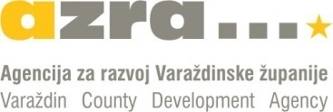 Agencija za razvoj Varaždinske županije - AZRA d.o.o.Adresa: Kratka 1, 42200 VaraždinTelefon: +385 42 422 200Fax: +385 42 422 208Web: www.azra.hrE-mail: info@azra.hrNaseljeNaseljePovršina u km2Stanovništvo 2011.Gustoća naseljenosti 2011.
(broj st/km2)Prosječna udaljenost naselja od adm. središta JLS/ u kmNaseljeNaseljePovršina u km2Stanovništvo 2011.Gustoća naseljenosti 2011.
(broj st/km2)Prosječna udaljenost naselja od adm. središta JLS/ u km1.Beli5,2247920 km2.Cres19,592289116,85Središte JLS3.Dragozetići15,71201,2720 km4.Filozići10,2860,5822 km5.Grmov5,1620,3923 km6.Ivanje10,5630,2825 km7.Loznati14,72402,727 km8.Lubenice7,73121,5520 km9.Mali Podol13,2330,2317 km10.Martinšćica10,0313213,1628 km11.Merag17,46100,5715 km12.Miholašćica4,34368,2926 km13.Orlec22,4924,1112 km14.Pernat11,6880,6819 km15.Porozina1,512919,2126 km16.Predošćica7,2630,4111 km17.Stanić3,590018 km18.Stivan23,41401,7123 km19.Sveti Petar9,65141,4517 km20.Valun8,28657,8516 km21.Važminež13,720024 km22.Vidovići5,320,3830 km23.Vodice13,3170,536,5 km24.Vrana18,87120,6417 km25.Zbičina6,4950,7716 km26.Zbišina12,2820,1614 kmUKUPNOUKUPNO291,782.8799,87Kategorija zaštiteNaziv(kako je navedeno u prostornom planu JLS ili dr. važećim dokumentima)Ruralno-urbana cjelina (grad, selo, naselje ili njegov dio) Urbana naselja:BeliCresLubeniceRuralna naselja: Orlec PredošćicaSpomenik graditeljstva (građevina ili njezini dijelovi, te građevina s okolišem) Sakralne građevine:Beli, Groblje sa gotičkom kapelom sv. Antuna OpataBeli, kapela Sv. MarijeBeli, Župna crkva Prikazanja Bogorodice u HramuCres – polje, kapela sv. Marije MagdaleneCres – polje, kapela sv. ŠimunaCres, benediktinski samostan sa crkvom sv. PetraCres, crkva i samostan sv. FranjeCres, crkva sv. IzidoraCres, kapela sv. DuhaCres, kapela sv. JakovaCres, kapela sv. Marije Magdalene Cres, župna crkva Sv. Marije VelikeFilozići, Kapela sv. Marije Magdalene, Grmov , Stivan, Kapela sv. Grgura, PadovaLubenice – polje, kapela sv. MihovilaMartinšćica, Samostan sv. JeronimaMerag – sv. Vid – kapela sv. Vida u pastirskom stanu Sv. VidOrlec, Kapela sv. Ivana Orlec, Kapela sv. Mihovila Pernat, Kapela sv.JurjaPorozina, Samostan i crkva sv. NikoleStivan, Kapela svih Svetih, Vrana Kapela sv. Roka Vrana, Hrasta, Kapela sv. PetraVrana, Jelovica, Kapela sv. JurjaJavne građevine:Cres, gradska lođaCres, južna kuća RodinisCres, palača Arsan – PetrisCres, palača MoiseCres, porta Bragadina, kopnena gradska vrataCres, porta Marcella, glavna kopnena gradska vrataCres, sjeverna kuća RodinisCres, srednjovjekovni hospicij – lazaretCres, Venecijanska kulaLubenice, župnička kućaPernat, Zaglav, zgrada svjetionika,Porozina, Prestenice, zgrada svjetionikaElementi povijesne opreme naselja Beli, toš – mlin za maslineOrlec, toš, mlin za maslineArheološki lokalitet (arheološko nalazište i arheološka zona, uključujući i podvodna nalazišta i zone)Prapovijesni pećinski objekti:- Beli, Petrićevi: arheološka zona Banićeve pećine i ČampariPrapovijesne gradine:Beli, sv. Petar, arheološka zona gradinskog naselja na SisuCres, podmorske arheološke zoneLoznati, arheološka zona Lovreški – PolacineLoznati, arheološka zona Pelginja – PukonjinaMartinšćica, hidroarheološki lokalitet antičkog brodolomaMartinšćica, Podmorsko arheološko nalazište rt KijacMerag, arheološka zona Sveti BartolomejMiholašćica, arheološki lokalitet sv. KristoforOrlec, arheološki lokalitet SkulkaPernat, hidroarheološki lokalitet Pernat I (antički brodolom)Pernat, hidroarheološki lokalitet Pernat IISveti Petar, arheološka zona gradinskog naselja na Sisu Valun, arheološka zona BućevPodručje i mjesto s etnološkim i toponimskim sadržajimaEtnološke cjeline/Zaseoci i pastirski stanovi:Orlec, Batajna2.    Pernat, GrabrovicaIndustrijska baština – tehnički objekt s uređajima i drugi slični objektiTehnički objekti*Beli, toš – mlin za maslineOrlec, toš - mlin za maslineKategorija zaštiteNaziv(kako je navedeno u važećim dokumentima)LokacijaZbirka predmeta u muzejima, galerijama, knjižnicama i drugim ustanovama, kao i u drugim pravnim osobama te državnim i upravnim tijelima uključujući i kod fizičkih osoba,Arheološka zbirka amfora s rta Pernat IIArheološka zbirkaCreski muzej, CresCreski muzej, Crescrkveni inventar i predmetiDrvorezbareni triptih Bogorodice s djetetom, sv. Kristofora i sv. SebastijanaSlike sv. Ana i sv. JoakimSlika sv. Sebastijan sa svecimaDrvena skulptura Bogorodice s djetetomOltarna pala Bogorodica sa sv. Alojzijem i sv. RokomOrgulje u samostanskoj crkvi sv. PetraInventar pokretnih dobara crkve i samostana sv. Frane u CresuDrveni reljefi Bogorodice s djetetom, sv. Sebastijana i sv. FabijanaDrveni kip sv. AntunaInventar pokretnih dobara župne crkve Sv. Marije VelikeCrkveno posuđeDrveni kip sv. NikoleValunska pločaBarokno zvonoBeli, župni uredCres, župni uredCres, župni uredCres, sakralna zbirka franjevačkog samostanaCres, župni uredCres, benediktinski samostan sv. PetraCres, franjevački samostanCres, župna crkvaCres, župni uredCres, župna crkva i župni uredLubenice, župna crkvaLubenice, župna crkvaValun, župna crkvaVrana, crkva sv. Filipa i Jakovaetnografski predmetiNarodna nošnja muška – kabanNarodna nošnja muška – bragešeNarodna nošnja ženska – sarzaNarodna nošnja muška – svadbeno odjeloOrlec, kbr. 13Orlec, kbr. 17Orlec, kbr. 13Orlec, kbr. 15R. br.POKAZATELJ / GODINE2012.2013.IndeksUdjel Grada u županiji (%)1.Br. pravnih osoba8082102,50,92.Broj zaposlenih73472498,61,23.Ukupan prihod249.367284.593114,10,94.Dobit tekuće godine10.59618.376173,41,25.Gubitak tekuće godine8.4615.52765,30,56.Poslovni rezultat (neto)2.13412.849602,13,3DJELATNOSTIBROJ TVRTKIBROJ TVRTKIBROJ TVRTKIBROJ TVRTKIUKUPNI PRIHODIUKUPNI PRIHODIUKUPNI PRIHODIUKUPNI PRIHODIBROJ ZAPOSLENIHBROJ ZAPOSLENIHBROJ ZAPOSLENIHBROJ ZAPOSLENIHDJELATNOSTImalosrednjevelikoukupnomalosrednjevelikoukupnomalosrednjevelikoukupnoA) poljoprivreda šumarstvo i ribarstvo300320.764.6200020.764.620200020C) prerađivačka industrija11001117.528.1710017.528.171680068E) opskrba vodom0101041.174.644041.174.64401660166F) građevinarstvo13001346.915.5240046.915.52410800108G) trgovina na veliko i malo; popravak motornih vozila16001626.511.9460026.511.946420042H) prijevoz i skladištenje1001115.44400115.4441001I) djelatnosti pružanja smještaja te pripreme i ushiživanja hrane10101117.912.13385.772.4090103.684.542271990226J) informacije i komunikacije200250.2790050.2791001L) poslovanje nekretninama4004445004450000M) stručne; znanstvene i tehničke djelatnosti60064.858.695004.858.695100010N) administrativne i pomoćne uslužne djelatnosti80088.683.440008.683.440240024R) umjetnost zabava i rekreacija1001431.11000431.1101001S) ostale uslužne djelatnosti10012.793.089002.793.0896006UKUPNO762078146.564.896126.947.0530273.511.9493083650673IZVOZIZVOZIZVOZUVOZUVOZUVOZJLSI.-XII.2011.I.-XII.2012.IndeksiI.-XII. 2012./I.-XII. 2011.I.-XII.2011.I.-XII.2012.IndeksiI.-XII. 2012./I.-XII. 2011.Grad Cres3.6142.27262,93.9834.628116,2Primorsko – goranska ž.4.354.5454.028.40792,55.708.8914.256.05274,6RepublikaHrvatska71.234.06072.380.725101,6121.036.155121.899.363100,7JLSUkupnoUkupnoUkupnoBez škole i nezavršena osnovna školaBez škole i nezavršena osnovna školaBez škole i nezavršena osnovna školaOsnovna školaOsnovna školaOsnovna školaSŠ zanimanja do 3 god.i škola za KV i VKV radnike i SŠ u trajanju od 4 i više godinaSŠ zanimanja do 3 god.i škola za KV i VKV radnike i SŠ u trajanju od 4 i više godinaSŠ zanimanja do 3 god.i škola za KV i VKV radnike i SŠ u trajanju od 4 i više godinaPrvi stupanj fakulteta, stručni studij i viša školaPrvi stupanj fakulteta, stručni studij i viša školaPrvi stupanj fakulteta, stručni studij i viša školaFakulteti, akademije, magisterij, doktoratFakulteti, akademije, magisterij, doktoratFakulteti, akademije, magisterij, doktoratJLSUkMŽUkMŽUkMŽUkMŽUkMŽUkMŽCRES67283900020515371918422624Primorsko - goranska županija18.4708.12110.3491.0234755473.0101.3351.67511.0535.1665.8861.2675107572.1176351.482Ukupno korišteno poljoprivredno zemljišteoranice i vrtovipovrtnjacilivadepašnjacivoćnjacivinogradirasadnici i košaračka vrba Ukupno korišteno poljoprivredno zemljišteoranice i vrtovipovrtnjacilivadepašnjacivoćnjacivinogradirasadnici i košaračka vrba Ukupno korišteno poljoprivredno zemljišteoranice i vrtovipovrtnjacilivadepašnjacivoćnjacivinogradirasadnici i košaračka vrba Ukupno korišteno poljoprivredno zemljišteoranice i vrtovipovrtnjacilivadepašnjacivoćnjacivinogradirasadnici i košaračka vrba 1.565,132,792,5532,171.476,3348,283,01-OranicaStaklenici na oraniciLivadaKrški pašnjakVinogradMaslinikVoćne vrsteMješoviti trajni nasadiOstale vrste korištenja zemljištaUkupna površina (ha)OranicaStaklenici na oraniciLivadaKrški pašnjakVinogradMaslinikVoćne vrsteMješoviti trajni nasadiOstale vrste korištenja zemljištaUkupna površina (ha)OranicaStaklenici na oraniciLivadaKrški pašnjakVinogradMaslinikVoćne vrsteMješoviti trajni nasadiOstale vrste korištenja zemljištaUkupna površina (ha)Državno vlasništvo0,5800766,52023,490,220,790791,6Privatno vlasništvo4,010,020,061342,140,27196,572,395,4913,831564,78Nepoznato vlasništvo000000,6700,1400,81UKUPNO4,590,020,062108,660,27220,732,616,4213,832357,19Vrsta korištenjaBroj parcelaPovršina (ha)Oranica564,59Staklenik na oranici10,02Livada10,06Krški pašnjak1.1502.108,66Vinograd40,27Maslinik1.208220,73Voćne vrste212,61Miješani trajni nasad246,42Ostale vrste korištenja1513,83Ukupno2.4802.357,19Kultura/obilježje krajobrazaPovršina (ha) blitva0,04bob0,05grašak0,02krški pašnjak1347,3krumpir0,13livade0,28luk0,05mahune0,03maslina121,55miješani nasad povrća0,66miješani nasad voćnih vrsta2,38ostale voćne vrste0,89ostalo povrće0,39plemenita vinova loza0,15rajčica0,05trešnja0,84GodinaBroj peradiBroj kunićaBroj govedaBroj kozaBroj ovaca2003.557261686.3542013.110.832Vrsta poljoprivrednog gospodarstvaBrojObiteljsko gospodarstvo243Obrt3Trgovačko društvo4Zadruga2Ukupno252GODINADolasciDolasciDolasciNoćenjaNoćenjaNoćenjaGODINAukupnodomaćistraniukupnodomaćistrani2013.108.8485.339103.509773.84828.709745.1392014.107.4414.570102.871785.26427.210758.054NaseljeSpolUkupnoStarostStarostStarostNaseljeSpolUkupno0-1920-5960 i višeGrad Cressv.2.8795061605768Grad Cresm1.440273824343Grad Cresž1.439233781425SpolUkupnoBez školeNezavršena osnovna školaOsnovna školaSrednja školaVisoko obrazovanjeVisoko obrazovanjeSpolUkupnoBez školeNezavršena osnovna školaOsnovna školaSrednja školaSvegaDoktorat znanostisv.2.5098926291.3913895m1.2472312218181754ž1.2626614085732141UkupnoBroj članova kućanstavaBroj članova kućanstavaBroj članova kućanstavaBroj članova kućanstavaBroj članova kućanstavaBroj članova kućanstavaBroj članova kućanstavaBroj članova kućanstavaBroj članova kućanstavaBroj članova kućanstavaBroj članova kućanstavaUkupno1234567891011 i višeBroj kućanstava1.1723843042121955813321--Broj osoba 2.8223846086367802907821169--Osnovna / područna školaOsnovna / područna školaOsnovna / područna školaOsnovna / područna školaOsnovna / područna školaOsnovna / područna školaOsnovna / područna školaOsnovna / područna školaOsnovna / područna školaOsnovna / područna školaNaziv školeBroj učenika (2013 / 2014)Broj učenika s teškoćama u razvojuBroj učenika putnikaSufinan ciranje prijevoza učenika (da/ne)Broj učiteljaBroj stručnih suradnikaProgram produženog boravka
(da/ne)Broj pomoćnika u nastaviJedno-smjenska nastava (da/ne)OŠ Frane Petrića2032523da253da0daPŠ Valun 30001ne0daUsluge socijalne skrbi Centra za socijalnu skrbUsluge socijalne skrbi Centra za socijalnu skrbUsluge socijalne skrbi Centra za socijalnu skrbUsluge socijalne skrbi Centra za socijalnu skrbRed.brojOblici socijalne skrbiOblici socijalne skrbiBroj korisnika1.Navesti koja podružnica, Centar, vodi brigu o korisnicima socijalne skrbi u navedenom JLS  Navesti koja podružnica, Centar, vodi brigu o korisnicima socijalne skrbi u navedenom JLS  CZSS Cres-Lošinj3.Jednokratna naknadaJednokratna naknada54.Doplatak za pomoć i njeguDoplatak za pomoć i njegu265.Osobna invalidninaOsobna invalidnina97.Savjetodavni radSavjetodavni rad1388.Broj udomiteljskih obitelji na području JLSZa djecu-8.Broj udomiteljskih obitelji na području JLSZa odrasle osobe18.aDrugi pružatelji socijalnih usluga na području JLSDrugi pružatelji socijalnih usluga na području JLSDom za stare i nemoćne Marko A.Stuparić-podr.Cres9.Broj korisnika u udomiteljskim obiteljima na području JLSDjeca -9.Broj korisnika u udomiteljskim obiteljima na području JLSOdrasli110.aSmještaj u dom socijalne skrbi za odrasle osobe na području JLSSmještaj u dom socijalne skrbi za odrasle osobe na području JLS410. bSmještaj u dom socijalne skrbi za odrasle osobe izvan područja JLSSmještaj u dom socijalne skrbi za odrasle osobe izvan područja JLS3SNAGESLABOSTIPRIRODNI RESURSI, OKOLIŠ I INFRASTRUKTURADobar geografski položaj i prometne vezeOsobito vrijedna i zaštićena područja prirodeOčuvanost okolišaVransko jezero – prirodni vodni resurs (slatka voda)Šume (područje Tramuntane)Bogatstvo  flore i faune, endemskih vrsta, bioraznolikost, brojni krški fenomeni Zadovoljavajuća povezanost naselja unutar područja GradaPovezanost otoka Cresa s otokom Malim Lošinjem (u Osoru)Trajektne luke Porozina i Merag (2 trajektne veze s kopnom), 1 katamaranska linija (veza s Malim Lošinjem i Rijekom), luke za javni promet putnika lokalnog značaja (Morska luka Cres, Beli, Martinšćica, Valun), 2 luke posebne namjene (Marina Brodogradilište Cres i ACI Marina)Interventni heliodrom u naselju CresDobra pokrivenost mobilnom mrežomDobra pokrivenost elektroenergetskim sustavomPotencijali za korištenje obnovljivih izvora energije (sunce, more, vjetar)GOSPODARSTVOEksploatacija tehničko-građevnog kamenaDobri uvjeti (manji troškovi) za pokretanje poduzetničke djelatnostiPoduzetnička zona „Volnik” – veliki potencijal za razvoj poduzetništva i gospodarski razvojDaljnje ulaganje u 4 zone pretežito uslužne, manje proizvodne i komunalno-servisne namjene, u planu i zone ugostiteljsko-turističke namjeneProgram potpora poljoprivredi i ruralnom razvoju grada Cresa Dvije poljoprivredne zadruge (PZ Cres i PZ Loznati)„Ekstra djevičansko maslinovo ulje Cres“ registrirano kao zaštićena oznaka izvornosti na razini Europske unijeKrški pašnjaci kao potencijal za intenzivniji razvoj ovčarstvaTurizam ključna djelatnost otoka CresaTurističko prepoznavanje prirodno – kulturnih vrednotaSve veće potenciranje i ulaganje u turističku ponudu i gastronomijuPlanirana ulaganja u izgradnju i razvoj malih obiteljskih hotelaRaznovrsna turistička ponuda, gastronomija, manifestacije, kulturni i povijesni spomeniciOdlični mikroklimatski uvjeti i osebujna priroda - omogućuju aktivan i raznovrstan odmorRazvijenost marikulturePovećan broj noćenja turista u 2014. u odnosu na 2013. godinuDRUŠTVENE DJELATNOSTIRazvijen odgojno-obrazovni sustavOrganizirani dodatni programi u dječjem vrtićuSufinanciranje prijevoza učenika osnovne školeJednosmjenska nastava i program produženog boravka u osnovnoj školiRazvijene aktivnost civilnog društvaBogatstvo kulturne baštineValunska ploča –  jedan od najstarijih hrvatskih glagoljskih spomenikaLJUDSKI RESURSI I UPRAVLJANJE RAZVOJEMPovećan postotak stanovništva s nekim stupnjem obrazovanja, tj. smanjen postotak stanovništva bez školske spremePRIRODNI RESURSI, OKOLIŠ I INFRASTRUKTURANeadekvatno upravljanje prirodnom baštinomNedovoljna pokrivenost naselja vodoopskrbnom mrežom (samo 11 naselja)Problem odvodnje otpadnih voda (odvodnja riješena samo u naseljima Cres, Valun, Martinšćica)Organiziran sustav gospodarenja otpadom u 20 naselja (77%)Standard održavanja cesta ne prati potrebe (potrebna rekonstrukcija prometnica i ključnih raskrižja)Loša prometna povezanost i stanje cesta u manjim naseljima Zagušenost prometa u vrijeme turističke sezoneNedostatni kapaciteti telekomunikacijske mreže u manjim mjestima (potrebna rekonstrukcija – uvođenje novih usluga i tehnologija, povećanje kapaciteta, izgradnja novih baznih postaja, investiranje u širokopojasnu infrastrukturu)Nedovoljno korištenje obnovljivih izvora energijePrisutnost azbesta u objektimaInterventni heliodrom nije u potpunosti u funkciji, nije iskorišten u komercijalne svrheAlohtona divljač  - prijetnja očuvanju okoliša, eko sustava, poljoprivrediGOSPODARSTVONedovoljno razvijena poduzetnička zona i aktivnosti za privlačenje investitoraNedostatna kvaliteta potpornih institucija za poduzetništvoVisoka razina uvoza ( ukupan izvoz robe u 2012. godini duplo manji od uvoza)Izražena sezonalnost poslovanja u glavnim gospodarskim sektorimaPodručje oskudijeva većim površinama obradivog zemljišta – prepreka za razvoj poljoprivrede (usitnjenost površina poljoprivrednog zemljišta)Poljoprivreda je uglavnom  dopunska/sekundarna djelatnostNedovoljna iskorištenost gospodarskog potencijala šumaNema značajnijih sirovinskih resursa (osim tehničkog kamena)Nedostatak kvalificirane radne snage za potrebe turizmaNedostatak složenijih turističkih proizvoda, hotelskih turističkih kapaciteta (hotelsko-turističkih naselja, manjih obiteljskih hotela i pansiona) te pratećih sadržaja i interpretacijskih koncepataNizak udio smještajnih kapaciteta visoke kvalitete u ukupnim smještajnim kapacitetimaNaglašena visoka sezonalnost u turizmu (očituje se i u broju zaposlenih u turističkom sektoru), turistička aktivnost koncentrirana u ljetnom razdobljuOpterećenost infrastrukture, onečišćenje, pojačana buka i prometna zakrčenost u vrijeme turističke sezoneSmanjen broj dolazaka turista u  2014. u odnosu na 2013. godinuSlabije razvijeni „aktivni“ proizvodi – nautički turizam, ronjenje, planinarenje i hodanje, biciklizam i sl.Loša struktura gospodarstva, izrazita dominacija turizma, a nedovoljna razvijenost ostalih grana, naročito proizvodnog sektora (s naglaskom na proizvodnji hrane)DRUŠTVENE DJELATNOSTINedostatna ulaganja u odgojno-obrazovnu infrastrukturu i opremanjeNedostatak društvene/javne infrastrukture (za aktivnost zajednice, djece i udruga)Nepostojanje ustanova s programima cjeloživotnog učenjaNedovoljni kapaciteti za upravljanjem zaštićenom kulturnom baštinomNedovoljna valorizacija/iskorištenost kulturne baštineLoše organizirana djelatnost Hitne medicineNedovoljno razvijen program pomoći i njege u kući za starije osobe i program dnevnih centaraLJUDSKI RESURSI I UPRAVLJANJE RAZVOJEMPodručje Grada Cresa visoko je centralizirano (najveći broj stanovnika i svih sadržaja koncentriran u samom naselju Cres, dok manja naselja imaju sve manji broj stanovnikaNedostatak usluga državnih/javnih tijela (koja nisu u nadležnosti Grada)Smanjenje broja stanovnika u posljednjih 20 godinaOdlazak mladih obrazovanih s otoka zbog nedostatka kvalitetnih radnih mjestaNepovoljna starosna struktura stanovništva (prosječna starost stanovnika iznosi 44,3 godine)Nedostatna sustavna komunikacija i koordiniranost među svim dionicima zajedniceNeprilagođeni zakonski okviri RH koji ne prepoznaju specifičnosti i probleme otokaNeriješeni imovinsko-pravni odnosiMOGUĆNOSTIPRIJETNJEPRIRODNI RESURSI, OKOLIŠ I INFRASTRUKTURADaljnja zaštita vrijednih dijelova prirode prema Prostornom planu Primorsko-goranske županije (Zakonom o zaštiti prirode)Daljnje uređenje luka otvorenih za javni promet i luka posebne namjeneBolja organizacija i povećanje povlastica trajektnog prijevoza za otočno stanovništvo Modernizacija cestovne infrastruktureModernizacija energetske i komunalne infrastruktureUnapređenje gospodarenja otpadom radi povećanja kvalitete života Iskorištenje velikog potencijala OIE i poticanje korištenja obnovljivih izvora energije Korištenje rezultata pilot projekta lokalnog razvojaGOSPODARSTVOSnažnija iskorištenost poljoprivrednog i turističkog potencijala, kroz njihovo povezivanje i otvaranje dodatnih mogućnosti za plasman poljoprivrednih proizvoda (povećanje prihoda u proračunu Grada i radna mjesta) Poticati proizvodnju hraneIntenzivniji razvoj maslinarstva, ovčarstva, povrtlarstva, voćarstva, vinogradarstva, pčelarstvaDaljnji razvoj marikulture i pokretanje prerade ribePoticati otvaranje/unaprjeđenje nedovoljno zastupljenih obrtaUlaganje u poduzetničku i potpornu infrastrukturuSustavno educiranje poljoprivrednika i poticanje njihovog umrežavanjaUspostava projekta okrupnjavanja poljoprivrednog zemljištaSustavna edukacija dionika u turizmu te izgradnji i razvoju smještajnih kapacitetaRazvijati dodatne i postojeće turističke proizvode te „aktivni“ proizvod – nautički turizam, ronjenje, planinarenje i hodanje, biciklizamUlaganje u unaprjeđenje turističke infrastrukture Razvoj novih turističkih sadržaja temeljenih na valorizaciji bogate kulturne i prirodne baštineRazvoj novih oblika turizma, posebno zdravstvenog i ruralnog (ruralne vile/kuće za odmor)DRUŠTVENE DJELATNOSTIRazvoj programa cjeloživotnog učenja Ulaganje u programe i infrastrukturu za stanovništvo starije životne dobi (Dom za starije osobe, dnevni centar, program pomoći u kući)Modernizacija i povećanje kapaciteta dječjeg vrtićaPoticanje uključivanja mladih u aktivnosti lokalne zajedniceUlaganje u izgradnju/razvoj društvene/javne infrastrukture od lokalnog značaja (šetnica, biciklističke staze, plaže, kamp, autobusni kolodvor, kulturni centar/prostor za civilno društvo, itd.)LJUDSKI RESURSI I UPRAVLJANJE RAZVOJEMMogućnost financiranja razvojnih i infrastrukturnih projekata iz fondova EUPRIRODNI RESURSI, OKOLIŠ I INFRASTRUKTURADugotrajnost postupka zaštite prirodne baštine/nedovoljan kapacitet nadležnih ustanova Zagađenje prirodnih resursa uslijed nekontroliranog ispuštanja otpadnih voda/povećanog onečišćenja tijekom turističke sezoneAlohtona divljač - prijetnja očuvanju okoliša, eko sustava, poljoprivrediZnačajnije povećanje potrošnje vode, naročito u ljetnim sušnim mjesecima (potencijalna prijetnja opstojnosti Vranskog jezera)Posljedice klimatskih promjenaGOSPODARSTVOUtjecaj gospodarske krizePoremećaj turističkog tržišta (dominantan utjecaj turizma na gospodarstvo Cresa.Brzi razvoj novih tehnologija, za čije praćenje i uvođenje potrebna stalna i velika ulaganjaIzostanak financijske podrške s državne i županijske razine za provedbu lokalnih razvojnih projekata DRUŠTVENE DJELATNOSTIPovećanje potreba korisnika u socijalnoj skrbi Povećanje potreba za novim oblicima sustava zaštite starije populacijeNedostatak sredstava za sufinanciranje aktivnosti civilnog sektoraLJUDSKI RESURSI I UPRAVLJANJE RAZVOJEMDaljnji trend depopulacijeStarenje populacije (indeks starenja 2001. godine 119,78%, 2011. godine 151,78%)Nepostojanje adekvatnog modela za rješavanje imovinsko-pravnih odnosaNeprilagođeni zakonski okviri RH koji ne prepoznaju specifičnosti i probleme otokaCiljPrioritetMjera 1.Poticanje diversifikacije gospodarskog razvoja1.1.Unaprjeđenje poduzetničke infrastrukture i poticajnih mjera za poduzetnike1.1.1.Razvoj potporne poduzetničke infrastrukture1.Poticanje diversifikacije gospodarskog razvoja1.1.Unaprjeđenje poduzetničke infrastrukture i poticajnih mjera za poduzetnike1.1.2. Potporne mjere za poduzetnike i privlačenje investitora1.Poticanje diversifikacije gospodarskog razvoja1.2.Održivi razvoj poljoprivredne proizvodnje, ribarstva i marikulture1.2.1.1.2.2.Poticanje razvoja gospodarski održive poljoprivredne proizvodnjeOdrživi razvoj sektora ribarstva i akvakulture2.Razvoj održivog turizma temeljenog na komparativnim prednostima destinacije2.1.Unaprjeđenje turističkog potencijala produljenjem turističke sezone2.1.1.Unaprjeđenje turističke infrastrukture u funkciji razvoja novih turističkih proizvoda2.Razvoj održivog turizma temeljenog na komparativnim prednostima destinacije2.1.Unaprjeđenje turističkog potencijala produljenjem turističke sezone2.1.2.Razvoj novih i unaprjeđenje postojećih turističkih proizvoda temeljenih na specifičnostima otoka2.Razvoj održivog turizma temeljenog na komparativnim prednostima destinacije2.1.Unaprjeđenje turističkog potencijala produljenjem turističke sezone2.1.3.Unaprjeđenje suradnje među dionicima u turizmu s ciljem produljenja turističke sezone3.Poboljšanje kvalitete života kroz razvoj lokalne infrastrukture, zaštitu prirode i okoliša3.1.Unaprjeđenje lokalne infrastrukture3.1.1. Razvoj i modernizacija prometne i pomorske infrastrukture3.Poboljšanje kvalitete života kroz razvoj lokalne infrastrukture, zaštitu prirode i okoliša3.1.Unaprjeđenje lokalne infrastrukture3.1.2. Razvoj i modernizacija elektroenergetske infrastrukture3.Poboljšanje kvalitete života kroz razvoj lokalne infrastrukture, zaštitu prirode i okoliša3.1.Unaprjeđenje lokalne infrastrukture3.1.3.Razvoj i modernizacija komunalne infrastrukture3.Poboljšanje kvalitete života kroz razvoj lokalne infrastrukture, zaštitu prirode i okoliša3.1.Unaprjeđenje lokalne infrastrukture3.1.4.Povećanje dostupnosti elektroničke komunikacijske infrastrukture3.Poboljšanje kvalitete života kroz razvoj lokalne infrastrukture, zaštitu prirode i okoliša3.2.Povećanje energetske učinkovitosti i unaprjeđenje sustava gospodarenja otpadom3.2.1.Poticanje energetske učinkovitosti i korištenja obnovljivih izvora energije	3.Poboljšanje kvalitete života kroz razvoj lokalne infrastrukture, zaštitu prirode i okoliša3.2.Povećanje energetske učinkovitosti i unaprjeđenje sustava gospodarenja otpadom3.2.2.Razvoj sustava gospodarenja otpadom4.Razvoj društvenih aktivnosti, kulturne djelatnosti te poticanje uključivanja lokalne zajednice 4.1.Unaprjeđenje odgojno-obrazovnog sustava i sustava zdravstvene zaštite i socijalne skrbi4.1.1.Izgradnja i modernizacija odgojno-obrazovne infrastrukture4.Razvoj društvenih aktivnosti, kulturne djelatnosti te poticanje uključivanja lokalne zajednice 4.1.Unaprjeđenje odgojno-obrazovnog sustava i sustava zdravstvene zaštite i socijalne skrbi4.1.2.Razvoj zdravstvene i socijalne infrastrukture i programa4.Razvoj društvenih aktivnosti, kulturne djelatnosti te poticanje uključivanja lokalne zajednice 4.2.Jačanje društvenih aktivnosti lokalne zajednice4.2.1.Unaprjeđenje javne infrastrukture, aktivnosti civilnog društva i mladih4.Razvoj društvenih aktivnosti, kulturne djelatnosti te poticanje uključivanja lokalne zajednice 4.2.Jačanje društvenih aktivnosti lokalne zajednice4.2.2.Unaprjeđenje sportskih i kulturnih aktivnosti te infrastruktureMJERAMJERACILJMJEREAKTIVNOSTREZULTATNOSITELJMJERECILJNE SKUPINE1.1.1.Razvoj potporne poduzetničke infrastrukturePodići kvalitetu poduzetničke potporne infrastruktureProširenje postojeće poslovne zone Volnik izgradnjom zajedničke komunalne infrastrukturePoboljšani infrastrukturni uvjeti za poslovanje poduzetnikaGrad, gospodarski subjekti, investitoriPoduzetnici, obrtnici, stanovništvo, investitori1.1.1.Razvoj potporne poduzetničke infrastrukturePodići kvalitetu poduzetničke potporne infrastruktureIzgradnja zajedničke komunalne infrastrukture u poslovnoj zoni OrlecPoboljšani infrastrukturni uvjeti za poslovanje poduzetnikaGrad, gospodarski subjekti, investitoriPoduzetnici, obrtnici, stanovništvo, investitori1.1.1.Razvoj potporne poduzetničke infrastrukturePodići kvalitetu poduzetničke potporne infrastruktureIzgradnja zajedničke komunalne infrastrukture u poslovnoj zoni LoznatiPoboljšani infrastrukturni uvjeti za poslovanje poduzetnikaGrad, gospodarski subjekti, investitoriPoduzetnici, obrtnici, stanovništvo, investitori1.1.1.Razvoj potporne poduzetničke infrastrukturePodići kvalitetu poduzetničke potporne infrastruktureOsnivanje poduzetničkog inkubatora/osiguravanje potrebne infrastrukture početnicima potrebne za realizaciju poduzetničkih idejaPoboljšani infrastrukturni uvjeti za poslovanje poduzetnikaGrad, gospodarski subjekti, investitoriPoduzetnici, obrtnici, stanovništvo, investitori1.1.2.Potporne mjere za poduzetnike i privlačenje investitoraPoticati razvoj poduzetničkih aktivnostiUspostava programa poticajnih mjera za poduzetnike i obrtnikeStvoreno poticajno okruženje za razvoj poduzetništvaGrad, LAG, gospodarski subjektiPoduzetnici, obrtnici, stanovništvo1.1.2.Potporne mjere za poduzetnike i privlačenje investitoraPoticati razvoj poduzetničkih aktivnostiOsnivanje Gospodarskog vijećaStvoreno poticajno okruženje za razvoj poduzetništvaGrad, LAG, gospodarski subjektiPoduzetnici, obrtnici, stanovništvo1.1.2.Potporne mjere za poduzetnike i privlačenje investitoraPoticati razvoj poduzetničkih aktivnostiSmanjenje komunalnog doprinosa investitorima u poslovnim zonama na području Grada CresaStvoreno poticajno okruženje za razvoj poduzetništvaGrad, LAG, gospodarski subjektiPoduzetnici, obrtnici, stanovništvo1.1.2.Potporne mjere za poduzetnike i privlačenje investitoraPoticati razvoj poduzetničkih aktivnostiPoticanje otvaranja/unaprjeđenja nedovoljno zastupljenih obrtničkih djelatnostiStvoreno poticajno okruženje za razvoj poduzetništvaGrad, LAG, gospodarski subjektiPoduzetnici, obrtnici, stanovništvo1.1.2.Potporne mjere za poduzetnike i privlačenje investitoraPoticati razvoj poduzetničkih aktivnostiEdukacija poduzetnika i obrtnika o mogućnostima razvoja poslovanjaStvoreno poticajno okruženje za razvoj poduzetništvaGrad, LAG, gospodarski subjektiPoduzetnici, obrtnici, stanovništvo1.1.2.Potporne mjere za poduzetnike i privlačenje investitoraPoticati razvoj poduzetničkih aktivnostiPoticanje umrežavanja poduzetnika i obrtnikaStvoreno poticajno okruženje za razvoj poduzetništvaGrad, LAG, gospodarski subjektiPoduzetnici, obrtnici, stanovništvo1.1.2.Potporne mjere za poduzetnike i privlačenje investitoraPoticati razvoj poduzetničkih aktivnostiProvedba promotivnih aktivnosti i poticajnih mjera za privlačenje investitoraStvoreno poticajno okruženje za razvoj poduzetništvaGrad, LAG, gospodarski subjektiPoduzetnici, obrtnici, stanovništvo1.2.1.Poticanje razvoja gospodarski održive poljoprivredne proizvodnjePovećati konkurentnost poljoprivredne proizvodnjeProvedba programa poticajnih mjera za poljoprivredna gospodarstvaPovećana konkurentnost poljoprivredne proizvodnje i kapaciteta poljoprivrednih proizvođačaGrad, Županija, LAG, savjetodavne službe/savezi/zadrugeOPG-i, poljoprivredni proizvođači, udruge, zadruge, lokalno stanovništvo1.2.1.Poticanje razvoja gospodarski održive poljoprivredne proizvodnjePovećati konkurentnost poljoprivredne proizvodnjeKontinuirano educiranje poljoprivrednih proizvođača i osiguranje stručne potporePovećana konkurentnost poljoprivredne proizvodnje i kapaciteta poljoprivrednih proizvođačaGrad, Županija, LAG, savjetodavne službe/savezi/zadrugeOPG-i, poljoprivredni proizvođači, udruge, zadruge, lokalno stanovništvo1.2.1.Poticanje razvoja gospodarski održive poljoprivredne proizvodnjePovećati konkurentnost poljoprivredne proizvodnjeZaštita i promocija lokalnih (autohtonih) proizvodaPovećana konkurentnost poljoprivredne proizvodnje i kapaciteta poljoprivrednih proizvođačaGrad, Županija, LAG, savjetodavne službe/savezi/zadrugeOPG-i, poljoprivredni proizvođači, udruge, zadruge, lokalno stanovništvo1.2.1.Poticanje razvoja gospodarski održive poljoprivredne proizvodnjePovećati konkurentnost poljoprivredne proizvodnjePoticanje jače suradnje među poljoprivrednim proizvođačimaPovećana konkurentnost poljoprivredne proizvodnje i kapaciteta poljoprivrednih proizvođačaGrad, Županija, LAG, savjetodavne službe/savezi/zadrugeOPG-i, poljoprivredni proizvođači, udruge, zadruge, lokalno stanovništvo1.2.1.Poticanje razvoja gospodarski održive poljoprivredne proizvodnjePovećati konkurentnost poljoprivredne proizvodnjeUnaprjeđenje raspolaganja poljoprivrednim zemljištemPovećana konkurentnost poljoprivredne proizvodnje i kapaciteta poljoprivrednih proizvođačaGrad, Županija, LAG, savjetodavne službe/savezi/zadrugeOPG-i, poljoprivredni proizvođači, udruge, zadruge, lokalno stanovništvo1.2.1.Poticanje razvoja gospodarski održive poljoprivredne proizvodnjePovećati konkurentnost poljoprivredne proizvodnjePoticanje unaprjeđenja prerade i trženja poljoprivrednih proizvodaPovećana konkurentnost poljoprivredne proizvodnje i kapaciteta poljoprivrednih proizvođačaGrad, Županija, LAG, savjetodavne službe/savezi/zadrugeOPG-i, poljoprivredni proizvođači, udruge, zadruge, lokalno stanovništvo1.2.1.Poticanje razvoja gospodarski održive poljoprivredne proizvodnjePovećati konkurentnost poljoprivredne proizvodnjeIzgradnja sirane i punionice meda u poslovnoj zoni LoznatiPovećana konkurentnost poljoprivredne proizvodnje i kapaciteta poljoprivrednih proizvođačaGrad, Županija, LAG, savjetodavne službe/savezi/zadrugeOPG-i, poljoprivredni proizvođači, udruge, zadruge, lokalno stanovništvo1.2.1.Poticanje razvoja gospodarski održive poljoprivredne proizvodnjePoticanje snažnijeg razvoja maslinarstva, ovčarstva, povrtlarstva, voćarstva, vinogradarstva i pčelarstvaPovećana konkurentnost poljoprivredne proizvodnje i kapaciteta poljoprivrednih proizvođačaGrad, Županija, LAG, savjetodavne službe/savezi/zadrugeOPG-i, poljoprivredni proizvođači, udruge, zadruge, lokalno stanovništvo1.2.1.Poticanje razvoja gospodarski održive poljoprivredne proizvodnjeIzlov nezavičajne divljačiPovećana konkurentnost poljoprivredne proizvodnje i kapaciteta poljoprivrednih proizvođačaGrad, Županija, LAG, savjetodavne službe/savezi/zadrugeOPG-i, poljoprivredni proizvođači, udruge, zadruge, lokalno stanovništvo1.2.2.Održivi razvoj sektora ribarstva i akvakultureOsigurati unaprjeđenje sektora ribarstva i akvakultureUspostava poticajnih mjera za sektor ribarstvaStvoreni uvjeti za održivi i razvoj sektora ribarstva i akvakulture Grad, Županija, LAGJLS, ribari, udruge, lokalno stanovništvo, poduzetnici1.2.2.Održivi razvoj sektora ribarstva i akvakultureOsigurati unaprjeđenje sektora ribarstva i akvakultureEdukacija stručnog kadra te poticanje povezivanja ribaraStvoreni uvjeti za održivi i razvoj sektora ribarstva i akvakulture Grad, Županija, LAGJLS, ribari, udruge, lokalno stanovništvo, poduzetnici1.2.2.Održivi razvoj sektora ribarstva i akvakultureOsigurati unaprjeđenje sektora ribarstva i akvakultureOsiguravanje potrebne adekvatne infrastrukture za potrebe ribarstva i akvakultureStvoreni uvjeti za održivi i razvoj sektora ribarstva i akvakulture Grad, Županija, LAGJLS, ribari, udruge, lokalno stanovništvo, poduzetnici1.2.2.Održivi razvoj sektora ribarstva i akvakultureOsigurati unaprjeđenje sektora ribarstva i akvakultureDiversifikacija proizvodnje akvakulture kroz uzgoj novih vrsta te povezivanja sa sektorom preradeStvoreni uvjeti za održivi i razvoj sektora ribarstva i akvakulture Grad, Županija, LAGJLS, ribari, udruge, lokalno stanovništvo, poduzetnici1.2.2.Održivi razvoj sektora ribarstva i akvakultureOsigurati unaprjeđenje sektora ribarstva i akvakulturePrilagođavanje prostorno-planske dokumentacije potrebama akvakultureStvoreni uvjeti za održivi i razvoj sektora ribarstva i akvakulture Grad, Županija, LAGJLS, ribari, udruge, lokalno stanovništvo, poduzetnici2.1.1.Unaprjeđenje turističke infrastrukture u funkciji razvoja novih turističkih proizvodaPodići razinu kvalitete turističke infrastrukture i proizvodaUređenje postojeće i izgradnja nove javne turističke infrastrukture Povećana kvaliteta turističke infrastrukture i proizvoda  Grad, Županija LAG, Turistička zajednicaLokalno stanovništvo, turisti, turistička zajednica, vlasnici smještajnih i ugostiteljskih objekata, udruge aktivne u području turizma2.1.1.Unaprjeđenje turističke infrastrukture u funkciji razvoja novih turističkih proizvodaPodići razinu kvalitete turističke infrastrukture i proizvodaPodizanje kvalitete postojećih smještajnih kapacitetaPovećana kvaliteta turističke infrastrukture i proizvoda  Grad, Županija LAG, Turistička zajednicaLokalno stanovništvo, turisti, turistička zajednica, vlasnici smještajnih i ugostiteljskih objekata, udruge aktivne u području turizma2.1.1.Unaprjeđenje turističke infrastrukture u funkciji razvoja novih turističkih proizvodaPodići razinu kvalitete turističke infrastrukture i proizvodaIzgradnja novih smještajnih kapaciteta Povećana kvaliteta turističke infrastrukture i proizvoda  Grad, Županija LAG, Turistička zajednicaLokalno stanovništvo, turisti, turistička zajednica, vlasnici smještajnih i ugostiteljskih objekata, udruge aktivne u području turizma2.1.1.Unaprjeđenje turističke infrastrukture u funkciji razvoja novih turističkih proizvodaPodići razinu kvalitete turističke infrastrukture i proizvodaUređenje postojećih i izgradnja novih pješačko-biciklističkih, turističkih i poučnih stazaPovećana kvaliteta turističke infrastrukture i proizvoda  Grad, Županija LAG, Turistička zajednicaLokalno stanovništvo, turisti, turistička zajednica, vlasnici smještajnih i ugostiteljskih objekata, udruge aktivne u području turizma2.1.1.Unaprjeđenje turističke infrastrukture u funkciji razvoja novih turističkih proizvodaPodići razinu kvalitete turističke infrastrukture i proizvodaEdukacija i usavršavanje djelatnika u turizmuPovećana kvaliteta turističke infrastrukture i proizvoda  Grad, Županija LAG, Turistička zajednicaLokalno stanovništvo, turisti, turistička zajednica, vlasnici smještajnih i ugostiteljskih objekata, udruge aktivne u području turizma2.1.1.Unaprjeđenje turističke infrastrukture u funkciji razvoja novih turističkih proizvodaPodići razinu kvalitete turističke infrastrukture i proizvodaUređenje centra za posjetitelje u Belom Povećana kvaliteta turističke infrastrukture i proizvoda  Grad, Županija LAG, Turistička zajednicaLokalno stanovništvo, turisti, turistička zajednica, vlasnici smještajnih i ugostiteljskih objekata, udruge aktivne u području turizma2.1.1.Unaprjeđenje turističke infrastrukture u funkciji razvoja novih turističkih proizvodaPodići razinu kvalitete turističke infrastrukture i proizvodaOsnivanje interpretacijskog centraPodizanje kategorije kampa Kovačine na 4 zvjezdice Povećana kvaliteta turističke infrastrukture i proizvoda  Grad, Županija LAG, Turistička zajednicaLokalno stanovništvo, turisti, turistička zajednica, vlasnici smještajnih i ugostiteljskih objekata, udruge aktivne u području turizma2.1.1.Unaprjeđenje turističke infrastrukture u funkciji razvoja novih turističkih proizvodaPodići razinu kvalitete turističke infrastrukture i proizvodaIzgradnja malog „seaside“ hotela na lokaciji KimenPovećana kvaliteta turističke infrastrukture i proizvoda  Grad, Županija LAG, Turistička zajednicaLokalno stanovništvo, turisti, turistička zajednica, vlasnici smještajnih i ugostiteljskih objekata, udruge aktivne u području turizma2.1.1.Unaprjeđenje turističke infrastrukture u funkciji razvoja novih turističkih proizvodaPodići razinu kvalitete turističke infrastrukture i proizvodaOrganizacija tzv. difuznog hotela u naselju CresPovećana kvaliteta turističke infrastrukture i proizvoda  Grad, Županija LAG, Turistička zajednicaLokalno stanovništvo, turisti, turistička zajednica, vlasnici smještajnih i ugostiteljskih objekata, udruge aktivne u području turizma2.1.1.Unaprjeđenje turističke infrastrukture u funkciji razvoja novih turističkih proizvodaPodići razinu kvalitete turističke infrastrukture i proizvodaRekonstrukcija lokacije Vile RivijeraPovećana kvaliteta turističke infrastrukture i proizvoda  Grad, Županija LAG, Turistička zajednicaLokalno stanovništvo, turisti, turistička zajednica, vlasnici smještajnih i ugostiteljskih objekata, udruge aktivne u području turizma2.1.1.Unaprjeđenje turističke infrastrukture u funkciji razvoja novih turističkih proizvodaPodići razinu kvalitete turističke infrastrukture i proizvodaIzgradnja hotela KovačinePovećana kvaliteta turističke infrastrukture i proizvoda  Grad, Županija LAG, Turistička zajednicaLokalno stanovništvo, turisti, turistička zajednica, vlasnici smještajnih i ugostiteljskih objekata, udruge aktivne u području turizma2.1.2.Razvoj novih i unaprjeđenje postojećih turističkih proizvoda temeljenih na specifičnostima otokaPoticati razvoj novih turističkih proizvoda i uslugaRazvoj „aktivnog“ proizvoda – nautički turizam, ronjenje, planinarenje i hodanje, biciklizamStvoreni uvjeti za jačanje selektivnih oblika turizma u svrhu produljenja turističke sezoneGrad, LAG, Turistička zajednicaLokalno stanovništvo, turisti, turistička zajednica, vlasnici smještajnih i ugostiteljskih objekata, udruge aktivne u području turizma2.1.2.Razvoj novih i unaprjeđenje postojećih turističkih proizvoda temeljenih na specifičnostima otokaPoticati razvoj novih turističkih proizvoda i uslugaPoticanje proizvodnje prepoznatljivih suveniraStvoreni uvjeti za jačanje selektivnih oblika turizma u svrhu produljenja turističke sezoneGrad, LAG, Turistička zajednicaLokalno stanovništvo, turisti, turistička zajednica, vlasnici smještajnih i ugostiteljskih objekata, udruge aktivne u području turizma2.1.2.Razvoj novih i unaprjeđenje postojećih turističkih proizvoda temeljenih na specifičnostima otokaPoticati razvoj novih turističkih proizvoda i uslugaRazvoj novih turističkih sadržaja temeljenih na valorizaciji bogate kulturne i prirodne baštineStvoreni uvjeti za jačanje selektivnih oblika turizma u svrhu produljenja turističke sezoneGrad, LAG, Turistička zajednicaLokalno stanovništvo, turisti, turistička zajednica, vlasnici smještajnih i ugostiteljskih objekata, udruge aktivne u području turizma2.1.2.Razvoj novih i unaprjeđenje postojećih turističkih proizvoda temeljenih na specifičnostima otokaPoticati razvoj novih turističkih proizvoda i uslugaStavljanje pastirskih stanova u funkciju u vidu novih turističkih sadržajaStvoreni uvjeti za jačanje selektivnih oblika turizma u svrhu produljenja turističke sezoneGrad, LAG, Turistička zajednicaLokalno stanovništvo, turisti, turistička zajednica, vlasnici smještajnih i ugostiteljskih objekata, udruge aktivne u području turizma2.1.2.Razvoj novih i unaprjeđenje postojećih turističkih proizvoda temeljenih na specifičnostima otokaPoticati razvoj novih turističkih proizvoda i uslugaRazvoj novih oblika turizma, posebno zdravstvenog i ruralnog (ruralne vile/kuće za odmor)Stvoreni uvjeti za jačanje selektivnih oblika turizma u svrhu produljenja turističke sezoneGrad, LAG, Turistička zajednicaLokalno stanovništvo, turisti, turistička zajednica, vlasnici smještajnih i ugostiteljskih objekata, udruge aktivne u području turizma2.1.2.Razvoj novih i unaprjeđenje postojećih turističkih proizvoda temeljenih na specifičnostima otokaPoticati razvoj novih turističkih proizvoda i uslugaRazvoj seljačkih domaćinstava izgradnjom gospodarskih građevina s turističkim sadržajem na poljoprivrednom zemljištu izvan građevinskog područjaStvoreni uvjeti za jačanje selektivnih oblika turizma u svrhu produljenja turističke sezoneGrad, LAG, Turistička zajednicaLokalno stanovništvo, turisti, turistička zajednica, vlasnici smještajnih i ugostiteljskih objekata, udruge aktivne u području turizma2.1.3.Unaprjeđenje suradnje među dionicima u turizmu s ciljem produljenja turističke sezonePoticati unaprjeđenje turističkih usluga Brendiranje destinacije i izrada strategije razvoja turizmaPovećana kvaliteta pružanja turističkih usluga  Grad, LAG, Turistička zajednicaTuristi, lokalno stanovništvo, udruge, zadruge, ustanove, turistički subjekti, poljoprivredni proizvođači, turističke zajednice2.1.3.Unaprjeđenje suradnje među dionicima u turizmu s ciljem produljenja turističke sezonePoticati unaprjeđenje turističkih usluga Razvoj marketing plana promocije i oglašavanja destinacijePovećana kvaliteta pružanja turističkih usluga  Grad, LAG, Turistička zajednicaTuristi, lokalno stanovništvo, udruge, zadruge, ustanove, turistički subjekti, poljoprivredni proizvođači, turističke zajednice2.1.3.Unaprjeđenje suradnje među dionicima u turizmu s ciljem produljenja turističke sezonePoticati unaprjeđenje turističkih usluga Sadržajnija turistička događanja i izvan glavne turističke sezonePovećana kvaliteta pružanja turističkih usluga  Grad, LAG, Turistička zajednicaTuristi, lokalno stanovništvo, udruge, zadruge, ustanove, turistički subjekti, poljoprivredni proizvođači, turističke zajednice2.1.3.Unaprjeđenje suradnje među dionicima u turizmu s ciljem produljenja turističke sezonePoticati unaprjeđenje turističkih usluga Sustavna koordinacija i povezivanje turističkih subjekata i drugih povezanih dionika Povećana kvaliteta pružanja turističkih usluga  Grad, LAG, Turistička zajednicaTuristi, lokalno stanovništvo, udruge, zadruge, ustanove, turistički subjekti, poljoprivredni proizvođači, turističke zajednice2.1.3.Unaprjeđenje suradnje među dionicima u turizmu s ciljem produljenja turističke sezonePoticati unaprjeđenje turističkih usluga Bolja povezanost i međusobna suradnja turističkog sektora s poljoprivrednim proizvođačimaPovećana kvaliteta pružanja turističkih usluga  Grad, LAG, Turistička zajednicaTuristi, lokalno stanovništvo, udruge, zadruge, ustanove, turistički subjekti, poljoprivredni proizvođači, turističke zajednice3.1.1.Razvoj i modernizacija prometne i pomorske infrastrukturePoboljšati kvalitetu prometne  i pomorske infrastruktureDovršetak rekonstrukcije ceste D100Unaprijeđena kvaliteta prometne i pomorske infrastrukture Grad, ŽUC, Hrvatske ceste d.o.o.Lokalno stanovništvo, investitori, JLS, poduzetnici, obrtnici, udruge3.1.1.Razvoj i modernizacija prometne i pomorske infrastrukturePoboljšati kvalitetu prometne  i pomorske infrastruktureRekonstrukcija postojećih i izgradnja novih nerazvrstanih cesta na području Grada CresaUnaprijeđena kvaliteta prometne i pomorske infrastrukture Grad, ŽUC, Hrvatske ceste d.o.o.Lokalno stanovništvo, investitori, JLS, poduzetnici, obrtnici, udruge3.1.1.Razvoj i modernizacija prometne i pomorske infrastrukturePoboljšati kvalitetu prometne  i pomorske infrastruktureIzgradnja autobusnog kolodvora s pratećim objektima u naselju CresUnaprijeđena kvaliteta prometne i pomorske infrastrukture Grad, ŽUC, Hrvatske ceste d.o.o.Lokalno stanovništvo, investitori, JLS, poduzetnici, obrtnici, udruge3.1.1.Razvoj i modernizacija prometne i pomorske infrastrukturePoboljšati kvalitetu prometne  i pomorske infrastruktureIzgradnja benzinske postaje u naselju Cres i MartinščicaUnaprijeđena kvaliteta prometne i pomorske infrastrukture Grad, ŽUC, Hrvatske ceste d.o.o.Lokalno stanovništvo, investitori, JLS, poduzetnici, obrtnici, udruge3.1.1.Razvoj i modernizacija prometne i pomorske infrastrukturePoboljšati kvalitetu prometne  i pomorske infrastruktureIzgradnja parkirališta na području Grada CresaUnaprijeđena kvaliteta prometne i pomorske infrastrukture Grad, ŽUC, Hrvatske ceste d.o.o.Lokalno stanovništvo, investitori, JLS, poduzetnici, obrtnici, udruge3.1.1.Razvoj i modernizacija prometne i pomorske infrastrukturePoboljšati kvalitetu prometne  i pomorske infrastruktureDaljnje uređenje luka otvorenih za javni promet i luka posebne namjeneUnaprijeđena kvaliteta prometne i pomorske infrastrukture Grad, ŽUC, Hrvatske ceste d.o.o.Lokalno stanovništvo, investitori, JLS, poduzetnici, obrtnici, udruge3.1.1.Razvoj i modernizacija prometne i pomorske infrastrukturePoboljšati kvalitetu prometne  i pomorske infrastruktureUnaprjeđenje mogućnosti  (povlastica) trajektnog prijevoza za otočno stanovništvo te povećanje broja linija katamaranskog prijevozaUnaprijeđena kvaliteta prometne i pomorske infrastrukture Grad, ŽUC, Hrvatske ceste d.o.o.Lokalno stanovništvo, investitori, JLS, poduzetnici, obrtnici, udruge3.1.1.Razvoj i modernizacija prometne i pomorske infrastrukturePoboljšati kvalitetu prometne  i pomorske infrastruktureRekonstrukcija i dogradnja zapadnog dijela luke CresUnaprijeđena kvaliteta prometne i pomorske infrastrukture Grad, ŽUC, Hrvatske ceste d.o.o.Lokalno stanovništvo, investitori, JLS, poduzetnici, obrtnici, udruge3.1.1.Razvoj i modernizacija prometne i pomorske infrastrukturePoboljšati kvalitetu prometne  i pomorske infrastruktureDovršetak izgradnje lučice GrabarUnaprijeđena kvaliteta prometne i pomorske infrastrukture Grad, ŽUC, Hrvatske ceste d.o.o.Lokalno stanovništvo, investitori, JLS, poduzetnici, obrtnici, udruge3.1.1.Razvoj i modernizacija prometne i pomorske infrastrukturePoboljšati kvalitetu prometne  i pomorske infrastruktureDogradnja luke MartinšćicaUnaprijeđena kvaliteta prometne i pomorske infrastrukture Grad, ŽUC, Hrvatske ceste d.o.o.Lokalno stanovništvo, investitori, JLS, poduzetnici, obrtnici, udruge3.1.1.Razvoj i modernizacija prometne i pomorske infrastrukturePoboljšati kvalitetu prometne  i pomorske infrastruktureUređenje i dogradnja luke ValunUnaprijeđena kvaliteta prometne i pomorske infrastrukture Grad, ŽUC, Hrvatske ceste d.o.o.Lokalno stanovništvo, investitori, JLS, poduzetnici, obrtnici, udruge3.1.1.Razvoj i modernizacija prometne i pomorske infrastrukturePoboljšati kvalitetu prometne  i pomorske infrastruktureRekonstrukcija i dogradnja lučice MeragUnaprijeđena kvaliteta prometne i pomorske infrastrukture Grad, ŽUC, Hrvatske ceste d.o.o.Lokalno stanovništvo, investitori, JLS, poduzetnici, obrtnici, udruge3.1.1.Razvoj i modernizacija prometne i pomorske infrastrukturePoboljšati kvalitetu prometne  i pomorske infrastruktureUlaganje u razvoj novih tehnologija i sadržaja u Brodogradilištu Cres temeljenih na povećanju stupnja zaštite okoliša i moraUnaprijeđena kvaliteta prometne i pomorske infrastrukture Grad, ŽUC, Hrvatske ceste d.o.o.Lokalno stanovništvo, investitori, JLS, poduzetnici, obrtnici, udruge3.1.2.Razvoj i modernizacija elektroenergetske infrastrukturePoboljšati kvalitetu elektroenergetske infrastruktureRekonstrukcija elektroenergetskog sustavaPoboljšana kvaliteta elektroenergetske infrastruktureGrad, HEPLokalno stanovništvo, JLS3.1.2.Razvoj i modernizacija elektroenergetske infrastrukturePoboljšati kvalitetu elektroenergetske infrastruktureIzgradnja nove i sanacija postojeće javne rasvjete na području Grada CresaPoboljšana kvaliteta elektroenergetske infrastruktureGrad, HEPLokalno stanovništvo, JLS3.1.2.Razvoj i modernizacija elektroenergetske infrastrukturePoboljšati kvalitetu elektroenergetske infrastruktureIzgradnja javne rasvjete na dionici ceste D100 kroz naselje CresPoboljšana kvaliteta elektroenergetske infrastruktureGrad, HEPLokalno stanovništvo, JLS3.1.3Razvoj i modernizacija komunalne infrastruktureRazviti i unaprijediti sustav vodoopskrbe i odvodnjeRekonstrukcija postojeće i izgradnja nove vodovodne i kanalizacijske mreže Poboljšana kvaliteta sustava vodoopskrbe i odvodnjeGrad, komunalno poduzećeLokalno stanovništvo, JLS3.1.3Razvoj i modernizacija komunalne infrastruktureRazviti i unaprijediti sustav vodoopskrbe i odvodnjeSustav vodoopskrbe i odvodnje sanitarnih otpadnih voda Beli na otoku Cresu – I.fazaPoboljšana kvaliteta sustava vodoopskrbe i odvodnjeGrad, komunalno poduzećeLokalno stanovništvo, JLS3.1.3Razvoj i modernizacija komunalne infrastruktureRazviti i unaprijediti sustav vodoopskrbe i odvodnjeSustav vodoopskrbe i odvodnje sanitarnih otpadnih voda Beli na otoku Cresu – II.fazaPoboljšana kvaliteta sustava vodoopskrbe i odvodnjeGrad, komunalno poduzećeLokalno stanovništvo, JLS3.1.3Razvoj i modernizacija komunalne infrastruktureRazviti i unaprijediti sustav vodoopskrbe i odvodnjeSustav vodoopskrbe i odvodnje sanitarnih otpadnih voda Beli na otoku Cresu – III.fazaPoboljšana kvaliteta sustava vodoopskrbe i odvodnjeGrad, komunalno poduzećeLokalno stanovništvo, JLS3.1.3Razvoj i modernizacija komunalne infrastruktureRazviti i unaprijediti sustav vodoopskrbe i odvodnjeSustav odvodnje i pročišćavanja sanitarnih otpadnih voda naselja Orlec na otoku CresuPoboljšana kvaliteta sustava vodoopskrbe i odvodnjeGrad, komunalno poduzećeLokalno stanovništvo, JLS3.1.3Razvoj i modernizacija komunalne infrastruktureRazviti i unaprijediti sustav vodoopskrbe i odvodnjeVodoopskrba i odvodnja naselja PorozinaPoboljšana kvaliteta sustava vodoopskrbe i odvodnjeGrad, komunalno poduzećeLokalno stanovništvo, JLS3.1.3Razvoj i modernizacija komunalne infrastruktureRazviti i unaprijediti sustav vodoopskrbe i odvodnjeIzgradnja mreže sustava odvodnje i pročišćavanja otpadnih voda za manja naselja na području Grada Cresa: Beli, Loznati, Lubenice, Stivan, Porozina, Dragozetići i Miholašćica sa ZaglavomPoboljšana kvaliteta sustava vodoopskrbe i odvodnjeGrad, komunalno poduzećeLokalno stanovništvo, JLS3.1.3Razvoj i modernizacija komunalne infrastruktureRazviti i unaprijediti sustav vodoopskrbe i odvodnjeNastavak izgradnje mreže sustava odvodnje i pročišćivanja otpadnih voda za naselje ValunPoboljšana kvaliteta sustava vodoopskrbe i odvodnjeGrad, komunalno poduzećeLokalno stanovništvo, JLS3.1.3Razvoj i modernizacija komunalne infrastruktureRazviti i unaprijediti sustav vodoopskrbe i odvodnjeRekonstrukcija postojeće vodovodne i kanalizacijske mreže u naselju Cres Poboljšana kvaliteta sustava vodoopskrbe i odvodnjeGrad, komunalno poduzećeLokalno stanovništvo, JLS3.1.3Razvoj i modernizacija komunalne infrastruktureRazviti i unaprijediti sustav vodoopskrbe i odvodnjeIzgradnja vodoopskrbe sjevernog dijela otoka (Tramontane)Poboljšana kvaliteta sustava vodoopskrbe i odvodnjeGrad, komunalno poduzećeLokalno stanovništvo, JLS3.1.3Razvoj i modernizacija komunalne infrastruktureRazviti i unaprijediti sustav vodoopskrbe i odvodnjeVodoopskrba područja PržićiPoboljšana kvaliteta sustava vodoopskrbe i odvodnjeGrad, komunalno poduzećeLokalno stanovništvo, JLS3.1.3Razvoj i modernizacija komunalne infrastruktureRazviti i unaprijediti sustav vodoopskrbe i odvodnjeIzgradnja vodoopskrbe predjela GerbinPoboljšana kvaliteta sustava vodoopskrbe i odvodnjeGrad, komunalno poduzećeLokalno stanovništvo, JLS3.1.4.Povećanje dostupnosti elektroničke komunikacijske infrastruktureUlagati u razvoj sustava telekomunikacijeUlaganje u razvoj postojećih komunikacijskih mreža i izgradnju nove infrastrukture širokopojasnog pristupaPoboljšana kvaliteta telekomunikacijskih uslugaGrad, ŽupanijaLokalno stanovništvo, JLS, turisti3.1.4.Povećanje dostupnosti elektroničke komunikacijske infrastruktureUlagati u razvoj sustava telekomunikacijeRekonstrukcija i proširenje kapaciteta telekomunikacijske mreže (posebno u manjim mjestima) Poboljšana kvaliteta telekomunikacijskih uslugaGrad, ŽupanijaLokalno stanovništvo, JLS, turisti3.1.4.Povećanje dostupnosti elektroničke komunikacijske infrastruktureUlagati u razvoj sustava telekomunikacijeUvođenje novih usluga i tehnologija te izgradnja novih baznih postajaPoboljšana kvaliteta telekomunikacijskih uslugaGrad, ŽupanijaLokalno stanovništvo, JLS, turisti3.2.1.Poticanje energetske učinkovitosti i korištenja obnovljivih izvora energijePoticati korištenje OIEEdukacija stanovništva o mogućnostima korištenja obnovljivih izvora energijeStvoreno poticajno okruženje za korištenje OIE Grad, Županija, FZOEULokalno stanovništvo, JLS3.2.1.Poticanje energetske učinkovitosti i korištenja obnovljivih izvora energijePoticati korištenje OIEPoticanje korištenja obnovljivih izvora energije i energetske obnove javnih i privatnih objekataStvoreno poticajno okruženje za korištenje OIE Grad, Županija, FZOEULokalno stanovništvo, JLS3.2.1.Poticanje energetske učinkovitosti i korištenja obnovljivih izvora energijePoticati korištenje OIEPovećanje energetske učinkovitosti javne rasvjeteStvoreno poticajno okruženje za korištenje OIE Grad, Županija, FZOEULokalno stanovništvo, JLS3.2.1.Poticanje energetske učinkovitosti i korištenja obnovljivih izvora energijePoticati korištenje OIEIzgradnja solarnih elektranaStvoreno poticajno okruženje za korištenje OIE Grad, Županija, FZOEULokalno stanovništvo, JLS3.2.2.Razvoj sustava gospodarenja otpadomUnaprijediti cjelokupan sustav gospodarenja otpadom Sanacija deponija i izgradnja pretovarne stanice na PržićuStvoreni uvjeti za unaprjeđenje sustava gospodarenja otpadom Grad, ŽupanijaLokalno stanovništvo, JLS3.2.2.Razvoj sustava gospodarenja otpadomUnaprijediti cjelokupan sustav gospodarenja otpadom Unaprjeđenje sustava gospodarenja otpadomStvoreni uvjeti za unaprjeđenje sustava gospodarenja otpadom Grad, ŽupanijaLokalno stanovništvo, JLS3.2.2.Razvoj sustava gospodarenja otpadomUnaprijediti cjelokupan sustav gospodarenja otpadom Podizanje svijesti stanovništva o potrebi selekcije otpada Stvoreni uvjeti za unaprjeđenje sustava gospodarenja otpadom Grad, ŽupanijaLokalno stanovništvo, JLS4.1.1.Izgradnja i modernizacija odgojno-obrazovne infrastrukturePovećati kvalitetu rada u odgojno-obrazovnim ustanovamaUnaprjeđenje odgojno-obrazovne infrastrukturePovećana kvaliteta i dostupnost programa u odgojno-obrazovnim institucijamaGrad, Županija, ministarstvoLokalno stanovništvo, JLS, učitelji, odgojitelji, djeca, učenici 4.1.1.Izgradnja i modernizacija odgojno-obrazovne infrastrukturePovećati kvalitetu rada u odgojno-obrazovnim ustanovamaDogradnja Dječjeg vrtića „Girice“Povećana kvaliteta i dostupnost programa u odgojno-obrazovnim institucijamaGrad, Županija, ministarstvoLokalno stanovništvo, JLS, učitelji, odgojitelji, djeca, učenici 4.1.1.Izgradnja i modernizacija odgojno-obrazovne infrastrukturePovećati kvalitetu rada u odgojno-obrazovnim ustanovamaSanacija i prenamjena palače Moise u sveučilišni prostorPovećana kvaliteta i dostupnost programa u odgojno-obrazovnim institucijamaGrad, Županija, ministarstvoLokalno stanovništvo, JLS, učitelji, odgojitelji, djeca, učenici 4.1.2.Razvoj zdravstvene  i socijalne infrastrukture i programaPoboljšati sustav zdravstvene zaštite i socijalne skrbi Poboljšanje zdravstvene zaštite i djelatnosti Hitne medicinePoboljšan sustav te programi zdravstvene zaštite i socijalne skrbi stanovnika Grada Grad, Županija, ministarstvoLokalno stanovništvo, JLS, ustanove/udruge4.1.2.Razvoj zdravstvene  i socijalne infrastrukture i programaPoboljšati sustav zdravstvene zaštite i socijalne skrbi Unaprjeđenje zdravstvene i socijalne infrastrukturePoboljšan sustav te programi zdravstvene zaštite i socijalne skrbi stanovnika Grada Grad, Županija, ministarstvoLokalno stanovništvo, JLS, ustanove/udruge4.1.2.Razvoj zdravstvene  i socijalne infrastrukture i programaPoboljšati sustav zdravstvene zaštite i socijalne skrbi Razvoj programa zdravstvene zaštite i socijalne skrbi, posebno za osobe u nepovoljnom položajuPoboljšan sustav te programi zdravstvene zaštite i socijalne skrbi stanovnika Grada Grad, Županija, ministarstvoLokalno stanovništvo, JLS, ustanove/udruge4.1.2.Razvoj zdravstvene  i socijalne infrastrukture i programaPoboljšati sustav zdravstvene zaštite i socijalne skrbi Osiguravanje potrebnog broja mjesta za potencijalne korisnike u domu za starije i nemoćnePoboljšan sustav te programi zdravstvene zaštite i socijalne skrbi stanovnika Grada Grad, Županija, ministarstvoLokalno stanovništvo, JLS, ustanove/udruge4.2.1.Unaprjeđenje javne infrastrukture, aktivnosti civilnog društva i mladihPodići razinu kvalitete života kroz ulaganje u društvenu infrastrukturu i aktivnije uključivanje lokalne zajedniceIzgradnja tržnice u naselju CresStvoreno poticajno okruženje za snažnije uključivanje lokalne zajednice, udruga i mladih u društveni život GradaGrad, Županija Lokalno stanovništvo, JLS, mladi, ustanove, udruge4.2.1.Unaprjeđenje javne infrastrukture, aktivnosti civilnog društva i mladihPodići razinu kvalitete života kroz ulaganje u društvenu infrastrukturu i aktivnije uključivanje lokalne zajedniceIzgradnja stanova u naselju Cres za potrebe lokalnog stanovništvaStvoreno poticajno okruženje za snažnije uključivanje lokalne zajednice, udruga i mladih u društveni život GradaGrad, Županija Lokalno stanovništvo, JLS, mladi, ustanove, udruge4.2.1.Unaprjeđenje javne infrastrukture, aktivnosti civilnog društva i mladihPodići razinu kvalitete života kroz ulaganje u društvenu infrastrukturu i aktivnije uključivanje lokalne zajedniceUređenje ulica u staroj gradskoj jezgri u naselju CresStvoreno poticajno okruženje za snažnije uključivanje lokalne zajednice, udruga i mladih u društveni život GradaGrad, Županija Lokalno stanovništvo, JLS, mladi, ustanove, udruge4.2.1.Unaprjeđenje javne infrastrukture, aktivnosti civilnog društva i mladihPodići razinu kvalitete života kroz ulaganje u društvenu infrastrukturu i aktivnije uključivanje lokalne zajedniceIzgradnja dječjih igrališta na području Grada CresaStvoreno poticajno okruženje za snažnije uključivanje lokalne zajednice, udruga i mladih u društveni život GradaGrad, Županija Lokalno stanovništvo, JLS, mladi, ustanove, udruge4.2.1.Unaprjeđenje javne infrastrukture, aktivnosti civilnog društva i mladihPodići razinu kvalitete života kroz ulaganje u društvenu infrastrukturu i aktivnije uključivanje lokalne zajedniceIzgradnja šetnica na području Grada CresaStvoreno poticajno okruženje za snažnije uključivanje lokalne zajednice, udruga i mladih u društveni život GradaGrad, Županija Lokalno stanovništvo, JLS, mladi, ustanove, udruge4.2.1.Unaprjeđenje javne infrastrukture, aktivnosti civilnog društva i mladihPodići razinu kvalitete života kroz ulaganje u društvenu infrastrukturu i aktivnije uključivanje lokalne zajedniceUređenje javnih površina i prateće infrastrukture na području naselja LubeniceStvoreno poticajno okruženje za snažnije uključivanje lokalne zajednice, udruga i mladih u društveni život GradaGrad, Županija Lokalno stanovništvo, JLS, mladi, ustanove, udruge4.2.1.Unaprjeđenje javne infrastrukture, aktivnosti civilnog društva i mladihPodići razinu kvalitete života kroz ulaganje u društvenu infrastrukturu i aktivnije uključivanje lokalne zajednicePoticanje aktivnosti i programa civilnog društva i njihove edukacijeStvoreno poticajno okruženje za snažnije uključivanje lokalne zajednice, udruga i mladih u društveni život GradaGrad, Županija Lokalno stanovništvo, JLS, mladi, ustanove, udruge4.2.1.Unaprjeđenje javne infrastrukture, aktivnosti civilnog društva i mladihPodići razinu kvalitete života kroz ulaganje u društvenu infrastrukturu i aktivnije uključivanje lokalne zajedniceUnaprjeđenje društvene infrastruktureStvoreno poticajno okruženje za snažnije uključivanje lokalne zajednice, udruga i mladih u društveni život GradaGrad, Županija Lokalno stanovništvo, JLS, mladi, ustanove, udruge4.2.2.Unaprjeđenje sportskih i kulturnih aktivnosti te infrastrukturePoticati razvoj sportskog i kulturnog života u GraduIzgradnja i modernizacija objekata sportske i kulturne infrastrukture Unaprijeđena sportska i kulturna djelatnostGrad, Županija, ministarstvaLokalno stanovništvo, JLS, ustanove, udruge4.2.2.Unaprjeđenje sportskih i kulturnih aktivnosti te infrastrukturePoticati razvoj sportskog i kulturnog života u GraduUređenje zgrade Susajda u kulturni centarUnaprijeđena sportska i kulturna djelatnostGrad, Županija, ministarstvaLokalno stanovništvo, JLS, ustanove, udruge4.2.2.Unaprjeđenje sportskih i kulturnih aktivnosti te infrastrukturePoticati razvoj sportskog i kulturnog života u GraduIzrada stalnog postava Creskog muzejaUnaprijeđena sportska i kulturna djelatnostGrad, Županija, ministarstvaLokalno stanovništvo, JLS, ustanove, udruge4.2.2.Unaprjeđenje sportskih i kulturnih aktivnosti te infrastrukturePoticati razvoj sportskog i kulturnog života u GraduUređenje depoa i preparatorske radione Creskog muzejaUnaprijeđena sportska i kulturna djelatnostGrad, Županija, ministarstvaLokalno stanovništvo, JLS, ustanove, udruge4.2.2.Unaprjeđenje sportskih i kulturnih aktivnosti te infrastrukturePoticati razvoj sportskog i kulturnog života u GraduUređenje Centra otočkog folklora u OrlecuUnaprijeđena sportska i kulturna djelatnostGrad, Županija, ministarstvaLokalno stanovništvo, JLS, ustanove, udruge4.2.2.Unaprjeđenje sportskih i kulturnih aktivnosti te infrastrukturePoticati razvoj sportskog i kulturnog života u GraduUređenja Toša u OrlecuUnaprijeđena sportska i kulturna djelatnostGrad, Županija, ministarstvaLokalno stanovništvo, JLS, ustanove, udruge4.2.2.Unaprjeđenje sportskih i kulturnih aktivnosti te infrastrukturePoticati razvoj sportskog i kulturnog života u GraduUređenje Doma OrlecUnaprijeđena sportska i kulturna djelatnostGrad, Županija, ministarstvaLokalno stanovništvo, JLS, ustanove, udruge4.2.2.Unaprjeđenje sportskih i kulturnih aktivnosti te infrastrukturePoticati razvoj sportskog i kulturnog života u GraduOznačavanje i prezentacija kulturno-povijesnih i arheoloških lokaliteta u jezgri naselja CresUnaprijeđena sportska i kulturna djelatnostGrad, Županija, ministarstvaLokalno stanovništvo, JLS, ustanove, udruge4.2.2.Unaprjeđenje sportskih i kulturnih aktivnosti te infrastrukturePoticati razvoj sportskog i kulturnog života u GraduIzgradnja sportske dvorane u naselju CresUnaprijeđena sportska i kulturna djelatnostGrad, Županija, ministarstvaLokalno stanovništvo, JLS, ustanove, udruge4.2.2.Unaprjeđenje sportskih i kulturnih aktivnosti te infrastrukturePoticati razvoj sportskog i kulturnog života u GraduUređenje sportskog kompleksa „Dari“Unaprijeđena sportska i kulturna djelatnostGrad, Županija, ministarstvaLokalno stanovništvo, JLS, ustanove, udruge4.2.2.Unaprjeđenje sportskih i kulturnih aktivnosti te infrastrukturePoticati razvoj sportskog i kulturnog života u GraduUređenje rekreacijskog područja južno od ACI MARINE CRESUnaprijeđena sportska i kulturna djelatnostGrad, Županija, ministarstvaLokalno stanovništvo, JLS, ustanove, udrugeStrategija razvoja Grada Cresa za razdoblje od 2015. do 2020. godineRegionalni, nacionalni i EU strateški dokumenti CILJ 1: Poticanje diversifikacije gospodarskog razvoja Razvojna strategija Primorsko-goranske županije 2016.-2020.SC1: Razvoj konkurentnog i održivog gospodarstvaLokalna razvojna strategija Lokalne akcijske grupe Kvarnerski otoci 2014.-2020.SC 1 Razvoj održivog ruralnog gospodarstva i jačanje zaštite okoliša u svrhu jačanja prepoznatljivosti područja LAG-aSC 2 Razvoj kvalitete života održivim korištenjem razvojne resursne osnove s jačanjem umrežavanja, suradnje u svrhu implementacije CLLD pristupa lokalnom razvojuStrategija razvoja poduzetništva u RH 2013.-2020.SC3: Promocija poduzetništvaSC4: Poboljšanje poduzetničkih vještinaSC5: Poboljšano poduzetničko okruženjeTematski ciljevi EU 2014.-2020.TC 3: Jačanje konkurentnosti malih i srednjih poduzetnika, poljoprivrednog sektora te sektora ribarstva i akvakulture Program ruralnog razvoja 2014.-2020.M04.1. Potpora za ulaganja u poljoprivredna gospodarstvaM04.2.Potpora za ulaganja u preradu, marketing i/ili razvoj poljoprivrednih proizvodaM03Programi kvalitete za poljoprivredne proizvodne proizvode i hranuM11 Ekološki uzgojM09 Uspostavljanje skupina i organizacija proizvođačaStrateški plan ministarstva poljoprivrede za razdoblje 2012.-2014.Opći cilj 1. Konkurentan i održiv poljoprivredno- prehrambeni i ribarski sektorStrateški plan ministarstva poljoprivrede za razdoblje 2015.-2017.Opći cilj 1. Podizanje razine konkurentnosti poljoprivredno-prehrambenog i ribarskog sektora razini EU kako bi se smanjile razlike u negativnim pokazateljima proizvodnje u sektoru u odnosu na EUStrategija održivog razvitka Republike HrvatskeCILJ 2: Razvoj održivog turizma temeljenog na komparativnim prednostima destinacijeRazvojna strategija Primorsko-goranske županije 2016.-2020.SC1: Razvoj konkurentnog i održivog gospodarstvaLokalna razvojna strategija Lokalne akcijske grupe Kvarnerski otoci 2014.-2020.SC 2 Razvoj kvalitete života održivim korištenjem razvojne resursne osnove s jačanjem umrežavanja, suradnje u svrhu implementacije CLLD pristupa lokalnom razvojuStrategija razvoja turizma RH do 2020. godineSC1: Poboljšanje strukture i kvalitete smještajaSC2: Novo zapošljavanjeSC3: Povećanje turističke potrošnjeStrateški plan Ministarstva turizma za razdoblje 2015.-2017.C1.1.: Unapređenje turističke kvalitete i sadržaja turističkog proizvodaStrategija održivog razvitka Republike HrvatskeProgram ruralnog razvoja 2014.-2020.M07: Temeljne usluge i obnova sela u ruralnim područjimaCILJ 3: Poboljšanje kvalitete života kroz razvoj lokalne infrastrukture, zaštitu prirode i okolišaRazvojna strategija Primorsko-goranske županije 2016.-2020.SC2: Jačanje regionalnih kapaciteta i ravnomjeran razvojLokalna razvojna strategija Lokalne akcijske grupe Kvarnerski otoci 2014.-2020.SC 2 Razvoj kvalitete života održivim korištenjem razvojne resursne osnove s jačanjem umrežavanja, suradnje u svrhu implementacije CLLD pristupa lokalnom razvojuProgram ruralnog razvoja 2014.-2020.M07: Temeljne usluge i obnova sela u ruralnim područjimaM07.2.: Ulaganja u izradu, poboljšanje ili proširenje svih vrsta male infrastrukture, uključujući ulaganja u obnovljive izvore energije i uštedu energije Strateški plan Ministarstva pomorstva, prometa i infrastrukture za razdoblje 2014. - 2016. godineC1: Održivi razvoj prometnog sustavaStrateški plan Ministarstva poljoprivrede 2015.-2017.C5: Održivi razvoj vodnog gospodarstvaStrategija upravljanja vodamaC4.2.1. Uređenje vodotokaC4.2.2. Korištenje vodaStrategija održivog razvitka RHStrategija prometnog razvitka RH  2014. - 2030.      C4: Sukladan i postupan razvitak ukupnog prometnog sustava i njegovih pojedinih dijelova  Strategija gospodarenja otpadom 2025.C2: Razvitak infrastrukture za cjeloviti sustav gospodarenja otpadom IVO (stvaranje uvjeta za učinkovito funkcioniranje sustava)C3: Smanjivanje rizika od otpadaC5: Edukacija upravnih struktura, stručnjaka i javnosti za rješavanje problema gospodarenja otpadomNacionalna strategija zaštite okolišaStrategija energetskog razvitka Republike HrvatskeTematski ciljevi EU 2014.-2020.TC4: Podrška prijelazu prema ekonomiji temeljenoj na niskoj razini emisije CO2 u svim sektorimaTC5: Promicanje prilagodbe na klimatske promjene, prevencija i upravljanje rizicimaTC6: Zaštita okoliša i promicanje učinkovitosti resursaTC7: Promicanje održivog prometa te uklanjanja uskih grla u ključnoj infrastrukturi        CILJ 4. Razvoj društvenih aktivnosti, kulturne djelatnosti te poticanje uključivanja lokalne zajednice Razvojna strategija Primorsko-goranske županije 2016.-2020.SC3: Razvoj ljudskih potencijala i povećanje kvalitete životaLokalna razvojna strategija Lokalne akcijske grupe Kvarnerski otoci 2014.-2020.SC 2 Razvoj kvalitete života održivim korištenjem razvojne resursne osnove s jačanjem umrežavanja, suradnje u svrhu implementacije CLLD pristupa lokalnom razvojuStrategija zaštite, očuvanja i održivog gospodarskog korištenja kulturne baštine Republike Hrvatske za razdoblje 2011.–2015.SC2: Povećati prihode i druge koristi od održivog korištenja kulturne baštineStrateški plan Ministarstva kulture 2014. – 2016.C1: Razvoj kulturnog i umjetničkog stvaralaštva i proizvodnjeNacionalna strategija stvaranja poticajnog okruženja za razvoj civilnoga društva od 2012. do 2016.Prioritetno područje I. Institucionalni okvir za potporu razvoju civilnog društvaStrateški plan Ministarstva znanosti, obrazovanja i sporta za razdoblje od 2014. - 2016.C1: Osiguranje i unaprjeđenje kvalitete te povećanje dostupnosti, učinkovitosti i relevantnosti sustava odgoja i obrazovanja na svim razinamaC3: Osiguranje kvalitete sustava sportaNacionalna strategija razvoja zdravstva 2012.-2020.Strateški razvojni pravci:2. Ujednačavanje i poboljšanje kvalitete zdravstvene zaštiteStrategija zaštite, očuvanja i održivog gospodarskog korištenja kulturne baštine Republike Hrvatske za razdoblje 2011.–2015.SC2: Povećati prihode i druge koristi od održivog korištenja kulturne baštineStrateški plan Ministarstva kulture 2014. – 2016.C1: Razvoj kulturnog i umjetničkog stvaralaštva i proizvodnjeC2: Zaštićena i očuvana kulturna baštinaTematski ciljevi EU 2014.-2020.TC9: Promicanje socijalnog uključivanja te borba protiv siromaštvaTC10: Ulaganje u obrazovanje, vještine i cjeloživotno učenjeTC11:Jačanje institucionalnih kapaciteta te učinkovita javna upravaŠIFRA MJERENAZIV PROJEKTA GRAD CRES  - PREDVIĐENA FINANCIJSKA SREDSTVA (2016.)OSTALI IZVORI FINANCIRANJAVREMENSKO RAZDOBLJEPROVODITELJ(NOSITELJ)INDIKATORI3.1.1.Sanacija ceste Beli-Podbeli – V faza400.000,00 kn2016. godinaGradPovršina sanirane cestovne infrastrukture (potporni zid)3.1.1.Izgradnja prometnice sa pratećom infrastrukturom na neizgrađenom dijelu poslovne zone Volnik – II faza 3.100.000,00 knPrimorsko-goranska županija2016. godinaGrad Broj kilometara izgrađene ceste Broj kilometara izgrađenog nogostupaDužina kanalizacijske mrežeDužina položenog TK kabela Dužina izgrađene mreže javne rasvjete Broj novopostavljenih znakova prometne signalizacije3.1.3.Izrada projektne dokumentacije komunalne infrastrukture 300.000,00 knPrimorsko-goranska županija2016. godinaGradBroj izrađene dokumentacije3.1.1.Uređenje partera autobusnog kolodvora sa javnom rasvjetom i oborinskom kanalizacijom ulice Peškera 2.240.000,00 kn2016. godinaGradPovršina uređenog prostoraDužina izgrađene oborinske kanalizacije3.1.1.Izgradnja pristupne ceste OU48 i OU49 u Cresu sa pratećom infrastrukturom – II faza613.000,00 kn2016. godinaGrad Broj kilometara izgrađene cesteBroj kilometara izgrađenog nogostupaBroj novopostavljenih znakova prometne signalizacijeDužina izgrađene oborinske kanalizacijeDužina izgrađene mreže javne rasvjete3.1.1.Uređenje ulice Placido Cortese u Cresu sa pratećom infrastrukturom625.000,00 kn2016.godinaGradPovršina uređenog javnog prostoraDužina izgrađene mreže javne rasvjeteBroj postavljenih rasvjetnih tijela3.1.2.Izgradnja javne rasvjete na autobusnom kolodvoru 360.000,00 kn2016.godinaGradDužina izgrađene mreže javne rasvjeteBroj postavljenih rasvjetnih tijela3.1.2.Zamjena javne rasvjete energetski učinkovitom na Zaglavu 240.000,00 knMinistarstvo gospodarstva2016.godinaGradDužina zamijenjene mreže javne rasvjeteBroj postavljenih rasvjetnih tijela3.1.2.Proširenje javne rasvjete po naseljima60.000,00 kn2016.godinaGradBroj postavljenih rasvjetnih tijela3.1.2.Izgradnja javne rasvjete na šetnici Gavza100.000,00 knPrimorsko-goranska županija2016. godinaGradBroj postavljenih rasvjetnih tijela3.2.2.Izgradnja transfer/pretovarne stanice na odlagalištu “Pržići“ u Cresu1.080.000,00 knPrimorsko-goranska županija, FZOEU2016.godinaGradBroj izgrađenih transfer/pretovarnih stanicaBroj nabavljene nove komunalne opreme3.2.2.Izgradnja reciklažnog dvorišta na odlagalištu Pržići2.000.000,00 knFZOEU2016.godinaGradBroj izgrađenih reciklažnih dvorišta3.2.2.Nabava opreme za odvojeno prikupljanje otpada838.000,00 knFZOEU2016.godinaGradBroj nabavljene nove komunalne opreme4.1.1.Dječji vrtić Girice-poboljšanje energetske učinkovitosti zgrade256.000.00 kn2016.godinaGradPostotak smanjenja potrošnje energije4.1.1.Uređenje područne škole Orlec-Centar otočkog folklora 430.000,00 knŽupanija, OŠ Frane Petrić2016.godinaGradPovršina uređenog objekta4.2.1.Uređenje obalne šetnice rt Križice – rt Skala (završna faza)286.000,00 knPrimorsko-goranska županija2016.godinaGradDužina uređene šetniceOVAJ PROJEKT SUFINANCIRAN JE SREDSTVIMA EUROPSKE UNIJEEuropski poljoprivredni fond za ruralni razvojStrategija razvoja Grada Cresa za razdoblje od 2015. do 2020. godinePROGRAM RURALNOG RAZVOJA 2014. – 2020.Udio sufinanciranja: 85 % EU, 15 % RHEuropski  fond za ruralni razvoj: Europa ulaže u ruralna područja